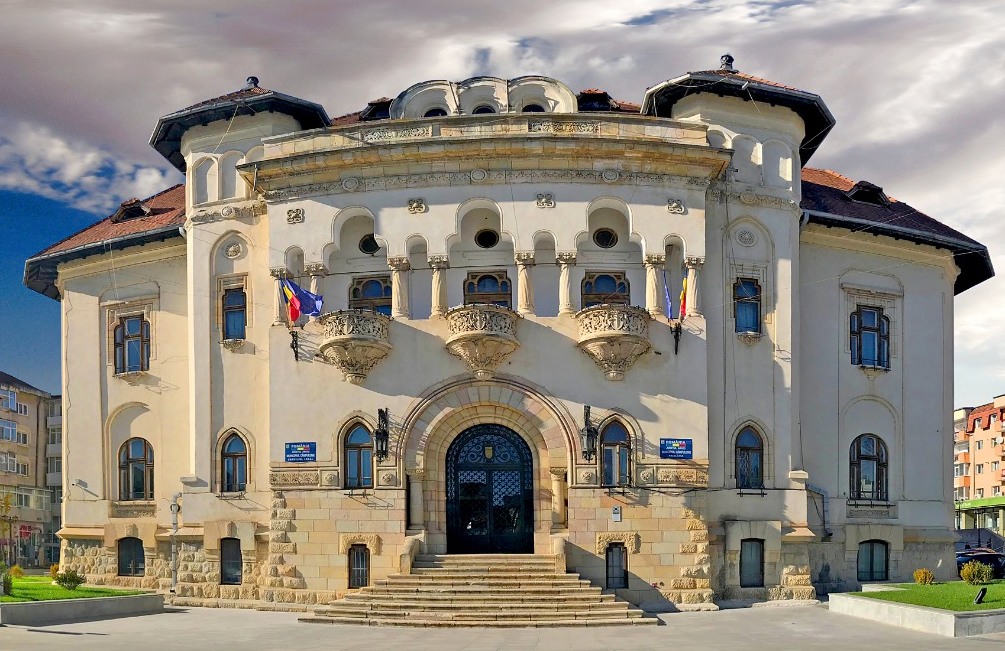 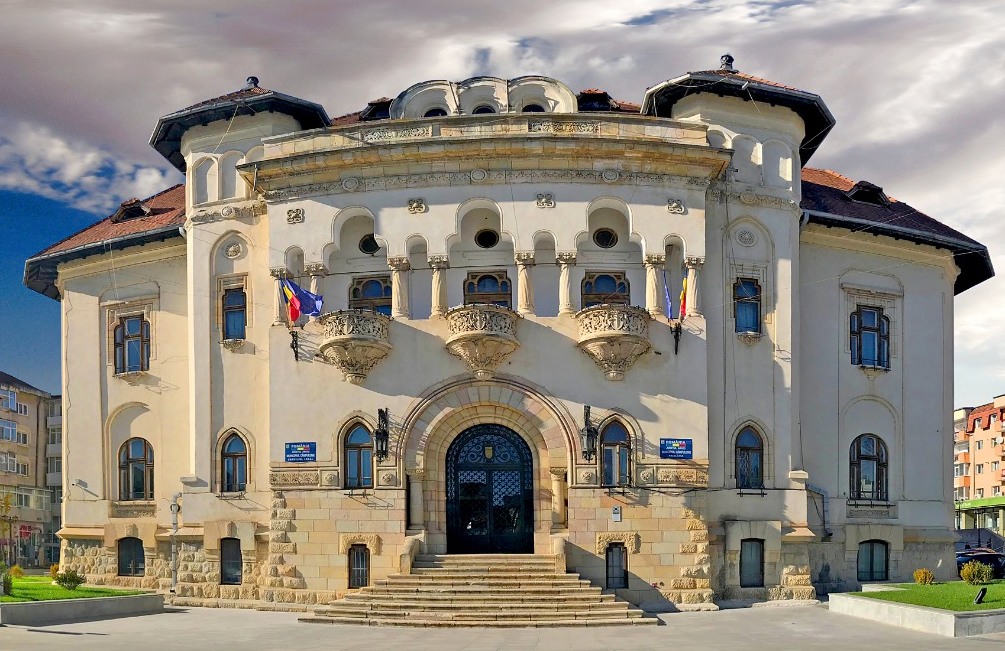 CUPRINSABREVIERI		41.	Introducere	51.1.	Context	51.2.	Structura Studiului de oportunitate	62.	Condițiile socio-economice și obiectivele de dezvoltare ale municipiului Câmpulung	82.1.	Condițiile socio-economice ale municipiului Câmpulung	82.2.	Obiective strategice de dezvoltare ale municipiului Câmpulung	133.	Descrierea sistemului de alimentare cu apă și de canalizare	163.1.	Istoricul dezvoltării infrastructurii	163.2.	Sistemul de alimentare cu apă al municipiului Câmpulung	173.3.	Sistemul de canalizare și epurare al apei uzate din municipiul Câmpulung	224.	Gestiunea serviciilor de alimentare cu apă potabilă și canalizare în municipiul Câmpulung	274.1.	Acoperirea cu serviciile de distribuție a apei potabile și de canalizare	274.2.	Investiții realizate pentru menținerea/ dezvoltarea sistemului	274.3.	Indicatorii de performanță a serviciului	284.4.	Aspecte financiare privind serviciul de apă și canalizare	305.	Investiții strategice pentru atingerea obiectivelor	335.1.	Master Planul pentru județul Argeș	335.2.	Memorandumul pentru aprobarea Planului accelerat de conformare cu directivele europene din domeniul apei şi apei uzate	375.3.	Strategia de dezvoltare locală	386.	Finanțarea investițiilor strategice	396.1.	Programul National de Investiții „Anghel Saligny”	396.2.	Planul Național de Redresare și Reziliență	406.3.	Programul Dezvoltare Durabilă 2021-2027	417.	Alternative pentru organizarea și funcționarea serviciului	437.1.	Gestiunea delegată	437.2.	Gestiunea directă prin serviciu sau operator propriu	447.3.	Gestiunea directă prin operator regional	458.	Organizarea și funcționarea serviciului de apă și apă uzată	478.1.	Soluția propusă pentru organizarea si funcționarea serviciului de apă și apă uzată	478.2.	Motive de ordin economic, financiar, social și de mediu privind gestiunea directă de către un operator regional	498.3.	Acțiuni viitoare	50FiguriFigura 1: Cadrul instituţional pentru regionalizarea serviciilor de alimentare cu apă şi de canalizare	49TabeleTabel 1: Amplasamentul celor 7 foraje ale captării subterane Măgura Lerești	17Tabel 2: Debite și volume de apă evacuate autorizate	26Tabel 3: Listă indicatori de performanță specifici activităților de apă și apă uzată	28Tabel 4: Cantități de apă și apă uzată facturate în perioada 2020-2022	30Tabel 5: Tarifele de apă și apă uzată în vigoare	31Tabel 6: Veniri si costuri de exploatare a serviciilor în perioada 2020-2022	31Tabel 7: Evoluția patrimoniului public și a redevenței în perioada 2020-2022	32Tabel 8: Opțiunile de investiții din MP județului Argeș pentru zona de alimentare cu apă Câmpulung	35Tabel 9: Avantajele și dezavantajele opțiunilor de investiții pentru zona de alimentare cu apă Câmpulung	35Tabel 10: Opțiunile de investiții din MP județului Argeș pentru aglomerarea Câmpulung	36Tabel 11: Avantajele și dezavantajele opțiunilor de investiții pentru aglomerarea Câmpulung	36Tabel 12: Descrierea investițiilor din MP pentru zona de alimentare cu apă și aglomerarea Câmpulung (euro)	36Tabel 13: Avantajele și dezavantajele gestiunii delegate	44Tabel 14: Avantajele și dezavantajele gestiunii directe prin serviciu/ operator propriu	44Tabel 15: Avantajele și dezavantajele gestiunii directe prin operator regional	45DISCLAIMERABREVIERIIntroducere ContextConsiliul Local al municipiului Câmpulung are competențe exclusive în ceea ce privește înființarea, organizarea, gestionarea și coordonarea serviciului de alimentare cu apă și canalizare al unității administrativ-teritoriale, având, totodată, obligația de a crea condițiile pentru eficientizarea structurilor instituționale și a sistemelor aferente furnizării serviciului de alimentare cu apă și de canalizare la nivelul municipiului Câmpulung.Gestionarea serviciului de alimentare cu apă și canalizare pe criterii de transparență, competitivitate și eficiență, precum și exercitarea atribuțiilor de administrare asupra bunurilor aparținând patrimoniului public sau privat al unității administrativ-teritoriale aferente infrastructurii serviciului este atribuția Consiliului Local al municipiului Câmpulung.Legea serviciilor comunitare de utilități publice nr. 51/2066, republicată și Legea serviciului de alimentare cu apă și de canalizare nr. 241/2006, republicată, stabilesc cadrul legal aplicabil serviciilor de apă și canalizare. În temeiul dispozițiilor acestor acte normative, serviciul public de alimentare cu apă și de canalizare se înființează, se organizează și se gestionează sub conducerea, coordonarea, controlul și responsabilitatea autorităților administrației publice locale și are drept scop alimentarea cu apă, canalizarea și epurarea apelor uzate pentru toți utilizatorii de pe teritoriul localităților.Serviciul de alimentare cu apă și de canalizare se furnizează/prestează prin exploatarea unei infrastructuri tehnico-edilitare specifice, denumită sistem public de alimentare cu apă și de canalizare. Sistemele publice de alimentare cu apă și de canalizare a apelor uzate constituie ansambluri tehnologice și funcționale integrate care acoperă întregul circuit tehnologic, de la captarea din sursă a apei brute până la evacuarea în emisari a apelor uzate epurate.În exercitarea competențelor și atribuțiilor ce le revin în sfera serviciilor de utilități publice, autoritățile administrației publice locale adoptă hotărâri în legătura cu: elaborarea și aprobarea strategiilor proprii privind dezvoltarea serviciilor a programelor de reabilitare, extindere si modernizare a sistemelor de utilități publice existente, precum și a programelor de înființare a unor noi sisteme, inclusiv cu consultarea operatorilor;coordonarea proiectării și execuției lucrărilor tehnico-edilitare, în scopul realizării acestora într-o concepție unitară și corelată cu programele de dezvoltare economico-socială a localităților, de amenajare a teritoriului, urbanism și mediu;alegerea modalității de gestiune a serviciilor de utilități publice și darea în administrare sau, după caz, concesionarea sistemelor de utilități publice destinate furnizării/prestării acestora;urmărirea, monitorizarea și raportarea indicatorilor de performanță și aplicarea metodologiei de comparare a acestor indicatori;contractarea sau garantarea împrumuturilor pentru finanțarea programelor de investiții în vederea dezvoltării, reabilitării și modernizării sistemelor existente;elaborarea și aprobarea regulamentelor serviciilor, a caietelor de sarcini, a contractelor de furnizare/prestare a serviciilor și a altor acte normative locale referitoare la serviciile de utilități publice, pe baza regulamentelor-cadru, a caietelor de sarcini cadru și a contractelor-cadru de furnizare/prestare ori a altor reglementari cadru elaborate și aprobate de autoritățile de reglementare competente;stabilirea, ajustarea, modificarea și aprobarea preturilor, tarifelor și taxelor speciale, cu respectarea normelor metodologice elaborate si aprobate de autoritățile de reglementare competente;aprobarea stabilirii, ajustării sau modificării prețurilor și tarifelor pentru serviciile de utilități publice, după caz, pe baza avizului de specialitate emis de autoritățile de reglementare competente.Astfel, în conformitate cu prevederile art. 17 alin. (3) și ale art. 28 din Legea nr. 241/2006, gestionarea serviciului de alimentare cu apă și de canalizare, respectiv exploatarea și funcționarea sistemelor aferente, se organizează astfel încât să asigure respectarea condițiilor prevăzute de legislația în vigoare privind calitatea apei potabile și epurarea apelor uzate și în funcție de:nevoile comunităților locale;mărimea, gradul de dezvoltare și particularitățile economico-sociale ale localităților;starea sistemelor de alimentare cu apă și de canalizare existente;posibilitățile locale de finanțare a exploatării și funcționării serviciului, respectiv a înființării ori dezvoltării infrastructurii tehnico-edilitare aferente;raportul cost-calitate optim pentru serviciul furnizat/prestat utilizatorilor.Înfiinţarea, organizarea, funcţionarea şi gestionarea serviciului de alimentare cu apă şi de canalizare se fundamentează în baza unor studii de specialitate care vor analiza elementele prevăzute mai sus, iar soluţia optimă se va adopta după dezbaterea publică a studiului şi după consultarea utilizatorilor.Prezentul Studiu de oportunitate pentru fundamentarea şi stabilirea soluţiilor optime de delegare a gestiunii serviciilor de apă și apă uzată în municipiul Câmpulung a fost pregătit ca răspuns la demersul inițiat de autoritatea locală de a analiza soluția optimă de gestiune a serviciilor, în conformitate cu cerințele legislative.Structura Studiului de oportunitateStudiul de Oportunitate pentru fundamentarea şi stabilirea soluţiilor optime de delegare a gestiunii serviciilor de apă și apă uzată în municipiul Câmpulung cuprinde următoarele secțiuni:Capitolul 1 – introducere în tematica Studiului de oportunitate;Capitolul 2 – prezentarea condițiilor socio-economice și a obiectivelor de dezvoltare ale municipiului Câmpulung;Capitolul 3 – prezentare istoricului cu alimentare cu apă și canalizare a municipiului și descrierea sistemului de alimentare cu apă și a sistemului de canalizare și epurarea apelor uzate;Capitolul 4 – descrierea acoperirii cu serviciile de distribuție a apei potabile și de canalizare, și prezentarea investițiilor realizate pentru menținerea/ dezvoltarea sistemului, a indicatorii de performanță a serviciului și a aspectelor financiare privind serviciul de apă și canalizare;Capitolul 5 – prezentarea investiții strategice pentru atingerea obiectivelor conform documentelor strategice existente;Capitolul 6 – descrierea surselor de finanțare pentru realizarea investițiilor strategice;Capitolul 7 – prezentarea alternativelor pentru organizarea și funcționarea serviciului;Capitolul 8 – prezentarea soluției propuse pentru organizarea si funcționarea serviciului de apă și apă uzată, motivarea acesteia și acțiunile viitoare necesare.Condițiile socio-economice și obiectivele de dezvoltare ale municipiului CâmpulungCondițiile socio-economice ale municipiului CâmpulungCele mai vechi urme de cultură materială, descoperite atât pe raza orașului Câmpulung, cât și în împrejurimile sale, datează din perioada bronzului târziu (1700-1600 î.H.). Astfel, la Pescăreasa, în sudul orașului, a fost descoperită o necropolă, dovadă a existenței unei așezări omenești din această perioadă.Urme de locuire geto-dacică, din sec. II-I î.H. sunt bine conturate în zona actualului oraș, în cartierul Olari- Sfântu Gheorghe, la fel și cele de la Apa Sărată și Bughea de Sus, care aparțin culturii dacice târzii. La Cetățeni-Muscel, așezare dacică locuită fără întrerupere din jurul anului 300 î.H., au fost descoperite urme materiale ce atestă existența unui important centru economic, unde aveau loc schimburi intense de mărfuri. Aceasta este una dintre cele mai vechi așezări dacice din țară.La începutul secolului al XIX-lea, Câmpulung este menționat cu serviciu de poștă pentru care deținea 6 cai. Din anul 1850, aici se introduce serviciul de diligență, iar din 1887 s-a pus în circulație calea ferată Câmpulung-Golești, transportul mărfurilor începând să se facă mai mult cu trenul. Dezvoltarea orașului a presupus construirea de noi clădiri, aparținând populației, dar și clădiri administrative. Prin urmare, a fost necesară adoptarea unor măsuri pentru dezvoltarea urbanistică organizată, între anii 1831-1848 fiind introduse principii urbanistice importante precum limitarea teritoriului urban, zonarea funcțională, regularizarea traseului străzilor existente, ierarhizarea rețelei stradale, ideea de centru al localității. Acestei idei erau o noutate absolută la acea vreme pentru Principatele Române.Așezarea geografică Municipiul Câmpulung este situat la poalele Carpaților Meridionali, în nord-estul județului Argeș, Regiunea de Dezvoltare Sud-Muntenia, la o distanță de 168 km pe șosea și 155 km pe calea ferată față de București. Un sistem întreg de drumuri leagă și azi orașul de satele din împrejurimi, cum ar fi Lerești, Valea Mare- Pravăț, Voinești, Bughea de Jos, Bughea de Sus, Schitu Golești, Mățău și Valea Rumâneștilor.Situat într-o poziție geografică favorabilă, în depresiunea subcarpatică cu același nume, Câmpulung mărginește capătul sud-vestic al vechiului drum comercial ce leagă Muntenia de Transilvania prin culoarul Rucăr-Bran. Amplasarea sa în această zonă a culoarului deschis ce unește vechea capitală Câmpulung de cetatea Brașovului, a influențat foarte mult dezvoltarea economică a orașului și a localităților din împrejurimi.Orașul s-a dezvoltat de-a lungul văii Râului Târgului, dar și pe terase mai înalte ale depresiunii Câmpulung.Municipiul Câmpulung se învecinează cu următoarele unități administrative: la nord, cu comuna Lereşti, la nord-est, comuna Valea Mare-Pravăţ, la est, cu comuna Mioarele, la sud, cu comunele Poienarii de Muscel şi Schitu Goleşti, la sud-vest, cu comuna Godeni, la vest, cu comuna Bughea de Jos și la nord-vest, cu comuna Bughea de Sus.Condițiile naturaleTeritoriul administrativ al municipiului are suprafața de 3.548,54 ha, conform măsurătorilor efectuate în anul 2018. În teritoriul administrativ al municipiului Câmpulungul se disting ca fiind dominante văile (27% din teritoriu), interfluviile (23% din teritoriu) şi versanții (50% din teritoriu), fiecare dintre acestea suportând la rândul lor mai multe de forme de relief. Terasele sunt foarte extinse pe Râul Târgului şi ocupă tot versantul stâng, în parte chiar interfluviul, dar numai în arealul axului depresiunii.Soluri corespund subetajului molidului şi etajului jneapănului, ocupând suprafețe întinse pe roci acide. Cea de-a doua grupă majoră de soluri, aparține solurilor cambice, care sunt prezente sub pădurile de molid, sub pădurile de amestec fag şi molid, dar şi sub pajiștile secundare. Pe gresii şi argile, sau pe depozite de terasă, în condițiile unui regim de precipitații cu valori cuprinse între 600-800 mm anual, se formează solurile brune eumezobazice propice pădurilor de stejar şi fag. Pe flișul paleogen, dar şi pe culmile sinclinalelor oligocene, pe solurile brun-acide, se dezvoltă pădurile de fag sau de fag în amestec cu răşinoase.Pseudorendzinele au o cantitate mare de humus, fiind astfel mai fertile şi favorabile pentru cultivarea plantelor leguminoase şi a pomilor fructiferi (pruni şi meri). Acestea se întâlnesc în bazinul mijlociu al Argeşelului, pe versanţii estici şi vestici ai Dealului Măţău şi ai Culmii Groapa Oii. Rendzinele sunt favorabile pentru agricultură în general, dar şi pentru pomi fructiferi (pruni). Se întâlnesc în zona muscelelor dintre Bughea şi Brătia, precum şi între Râul Târgului şi Argeşel, în zona Dealului Mățău. Pe versanții înclinați şi puternic erodați, apar regosolurile, folosite pentru pajiști sau plantații. În teritoriul municipiului Câmpulung şi în vecinătatea sa se găsesc următoarele resurse naturale:depozite de argilă, marne, nisipuri şi pietrișuri localizate în mod preponderant pe Râul Argeş şi afluenţii acestuia - în municipiul Câmpulung este exploatat zăcământul de argilă din Grui;resurse de calcar şi gips, utilizate în industria cimentului şi a materialelor de construcție, exploatate la Albeștii de Muscel, Mateiaș, Boteni;resurse de ape minerale şi termale, în cantități relative mici, exploatate în zona localităților Brădet, Bughea de Sus şi Bârla;zăcăminte de cărbuni care pot fi exploatate la suprafaţă în cariera (Aninoasa) sau în subteran (Boteni, Jugur, Godeni, Valea Îndărăt, Poienari, Coteşti). În prezent exploatarea cărbunelui în zona Câmpulung Muscel este sistată, exploatările miniere fiind în conservare (acestea au generat numeroase halde de steril care se găsesc în vecinătatea exploatărilor miniere);alte resurse sunt: terenul arabil, pădurile (lemn, fructe de pădure, vânat), păşunile, fauna terestră şi acvatică.Din punct de vedere hidrogeologic, zona Câmpulungului se caracterizează prin prezenţa apei în apropierea suprafeţei terenului, deasupra unor straturi impermeabile înclinate spre valea principală. Acviferul freatic are în general permeabilitate mare, debite reduse şi se manifestă sub formă de izvoare de importanţă redusă, la baza terasei superioare. Nivele de apă cu debite reduse se pot întâlni şi în depunerile deluviale de pantă sau în conurile de dejecție.Climatul la nivelul orașului este unul temperat continental, de dealuri subcarpatice mijlocii şi înalte, caracterizat prin temperaturi medii anuale de cca 8°C, precipitații de 700-800 mm şi vânturi slabe, de scurtă durată, calmul atmosferic predominând în cea mai mare parte a anului. Clima este influențată şi de dispoziția reliefului, care condiționează etajarea elementelor climaterice. Circulația maselor de aer se face de-a lungul văii largi a râului Târgului sau a culoarului Rucăr-Bran.Radiația solară şi temperatura aerului sunt distribuite neuniform, ca urmare a fragmentării accentuate a reliefului, precum şi a dispunerii diferite a pantelor.VegetațiaPădurea, care odinioară acoperea întreg teritoriul municipiului, s-a restrâns treptat, locul ei fiind luat de vetrele aşezărilor – în continuă expansiune, de păşuni şi culturi, îndeosebi pomicole. Astăzi pădurea apare pe arii restrânse, mai ales în cadrul versanţilor abrupţi din cadrul defileului de la Apa Sărată. Dintre arbuşti se întâlneşte păducelul, socul negru, măceşul etc. La altitudini de peste 1000 m se întâlnește un complex de pajişti, rarişti şi tufărişuri subalpineşi alpine.În cadrul pajiştilor naturale secundare apărute prin înlocuirea vegetaţiei forestiere, cea mai mare răspândire o au specii ca iarba vântului şi păiuşul roşu. Vegetaţia pajiştilor secundare înglobează și o compoziție floristică variată: graminee, trifoi alb, trifoi roşu, pătlagina, cicoare, ciuboţica cucului, traista ciobanului, iarba roşie, osul iepurelui etc. La acestea se adaugă speciile însoţitoare, precum şi tufărişuri de cătină, măceş, porumbar, lemn câinesc. Un rol principal în răspândirea acestei vegetații îl are omul, care, prin cultivarea terenului şi prin plantarea de livezi, modifică atât compoziţia floristică, cât şi arealul pe care-l ocupă această vegetaţie. Se mai întâlnesc în aceasta zonă şi fag, carpen, mesteacăn, paltinul de munte, alunul, plop și cireş.PopulațiaLa finalul anului 2021, populația rezidentă a Municipiului Câmpulung număra 27.574 locuitori, conform datelor de la INS. Față de datele ultimului recensământ al populației din 2011 care număra 31.767 locuitori, se constată o scădere cu 13,2% a numărului de locuitori. Rata natalității a avut o evoluție fluctuantă în perioada 2016-2020, iar rata mortalității a crescut constant, ceea ce a generat un spor natural negativ în fiecare an din perioada menționată. În ceea ce privește distribuția populației în funcție de vârstă, se constată o scădere constantă a populației tinere (0-24 ani), și în mod special a celei foarte tinere (0-14 ani), urmărind trendul ce se menține și la nivel național. Pe de altă parte, populația de peste 50 de ani este categoria de vârstă cea mai numeroasă, reprezentând 44% din totalul populației municipiului Câmpulung.Repartiția populației municipiului pe sexe nu s-a schimbat foarte mult de-a lungul timpului, numărul femeilor fiind tot timpul mai mare față de cel a bărbaților. Situația de la începutul anului 2021 arăta că numărul femeilor era de 14.539 de persoane (reprezentând 52,73% din populație), iar cel al bărbaților era de 13.035 persoane (47,27% din populația municipiului).Din punct de vedere etnic, majoritatea locuitorilor din municipiul Câmpulung sunt români (93,8%), cu o minoritate de romi (6,2%).Din punct de vedere confesional, majoritatea locuitorilor municipiului Câmpulung s-au declarat ortodocși (90,41%), cu o minoritate de creștini după evanghelie (1,06%). Pentru 6,06% din populație nu este cunoscută apartenența confesională.Infrastructura Municipiul Câmpulung se întinde în lungul văii râului Târgului, având o lungime de 10,5 km pe direcţia nord - sud şi o lăţime medie de aproximativ 2 km pe direcția est - vest, pe ambele maluri ale Râului Târgului.Principala cale de acces în oraş este reprezentată de drumul istoric de legătură între Braşov şi Piteşti DN 73/E 574 - vechi drum comercial transcarpatic, oraşul Câmpulung fiind aşezat la intersecția acestuia cu drumul de legătură dintre Curtea de Argeş şi Târgovişte, prin Măţău - Văleni.Municipiul Câmpulung este conectat la reţeaua feroviară naţională prin calea ferată 905, Goleşti – Câmpulung – Argeşel. Astăzi, linia este operată până în halta Parcul Kreţulescu și retur, traseu reluat din anul 2015 în urma numeroaselor solicitări și demersuri făcute de cetățeni și autoritățile locale.Pe raza municipiului Câmpulung funcţionează un oficiu poştal şi două ghişee poştale, aparţinând Poştei Române, care este operatorul naţional de servicii poştale şi curierat. De asemenea, serviciile poștale și de curierat sunt asigurate și de companii private, care au sedii/puncte de lucru în municipiu.Serviciile comunitare de utilități publice furnizate la nivelul municipiului Câmpulung sunt: Serviciul public de alimentare cu apă și canalizare, furnizat de operatorul SC Edilul C.G.A. S.A. Câmpulung;Serviciul public de salubrizare, furnizat de operatorul regional SC Financiar Urban SRL;Serviciul public de iluminat;Transportul și distribuția energiei electrice sunt furnizate de SC Distribuție Energie Oltenia SA;Alimentarea cu gaze naturale este asigurată de operatorul regional SC Distrigaz Sud Rețele SRL. În ceea ce privește infrastructura de învățământ din municipiu, în anul 2020 situația unităților era următoarea: 2 unităţi preșcolare cu un număr de 787 copii înscrişi, 8 unităţi şcolare primare şi gimnaziale cu un număr de 3.119 elevi înscrişi, 8 unităţi şcolare liceale cu un număr de 3.148 elevi înscrişi, o unitate şcolară post-liceală cu un număr de 361 elevi înscrişi și o unitate de învățământ superior cu 525 studenți (licență și master).Infrastructura de sănătate din Câmpulung acoperea nevoile populației prin intermediul unităților specializate, publice și private prin 2 spitale, 2 ambulatorii integrate spitalelor, un dispensar medical, un centre de diagnostic și tratament cu paturi de spital, un puncte de lucru ale centrelor de dializă, 5 cabinete medicale de medicină generală, 15 cabinete medicale școlare, 20 cabinete medicale de familie, 40 cabinete stomatologice și 34 cabinete medicale de specialitate.În anul 2020, în municipiul Câmpulung funcționau un număr de 15 biblioteci, din care una era publică - Biblioteca Municipală „Ion Barbu” Câmpulung Muscel, iar celelalte își derulau activitatea în cadrul unităților școlare din municipiu.Mediul de afaceriDupă funcțiunile principale, oraşul Câmpulung are funcţiuni industriale, comerciale, administrative, religioase, precum şi funcţiuni legate de agricultură, pomicultură, silvicultură, în arealul său rural, la fel ca şi în cazul localităţii componente Valea Rumâneştilor.Municipiul Câmpulung este caracterizat de un profil economic mai degrabă de tip secundar-terţiar, predominante fiind sectorul de comerţului – 31,93% din întreprinderile din municipiu își desfășoară activitatea în acest domeniu, sectorul serviciilor cu 32,31% şi industria prelucrătoare (componente auto) cu 13,35%.Suprafața agricolă a municipiului este 1.778 ha și reprezintă 49,95% din suprafața totală, din care suprafața arabilă este 140 ha (7,9%), pășunile ocupă o suprafață de 909 ha (51,1%), fânețele se întind pe 410 ha (23,1%), iar livezile și pepinierele pomicole au o suprafață de 319 ha (17,9%).În anul 2021, în municipiul Câmpulung existau un număr de 4.677 exploatații agricole, din care 4.031 în Câmpulung și în 646 Valea Rumâneștilor.Suprafața neagricolă este 1.781 ha (50,05% din suprafața totală), din care pădurile și altă vegetație forestieră 326 ha (18,3%), suprafaţa ocupată cu ape 51 ha (2,9%), suprafaţa ocupată cu construcții 1.166 ha (65,5%), căi de comunicații și căi ferate 187 ha (10,5%) și terenurile degradate și neproductive 51 ha (2,9%).Datorită reliefului specific, de dealuri cu altitudini de 600-800 m, Câmpulung este încadrat în Zona Montană Defavorizată din punct de vedere agricol, conform Regulamentului (CE) 1257/ 1999. În aceste condiții de relief, varietățile de plante ce se pretează tipurilor de soluri întâlnite aici sunt puține. Astfel, principalele culturi sunt porumbul – cultivat pe o suprafață de 10 ha, cartofii – care se cultivă pe 43 ha și legumele – 30 ha. De asemenea, în arealul muncipiului Câmpulung terenul este favorabil culturilor de afin, alun, castan comestibil, cătină, agriș, soc, lonicera, aronia, zmeur, mur, măceș și trandafir pentru dulceață.Regimul precipitațiilor și condițiile pedologice pe versanţii estici şi vestici ai Dealului Măţău şi ai Culmii Groapa Oii, precum și din zona muscelelor dintre Bughea şi Brătia, precum şi între Râul Târgului şi Argeşel, în zona Dealului Măţău, creează condiții favorabile cultivării pomilor fructiferi precum pruni, peri, gutui, vișini şi meri.Mici producători agricoli își valorifică produsele (legume, fructe) prin vânzarea în piețele și târgurile din municipiu.Cele 1.319 ha de pășuni și fânețe de pe raza municipiului Câmpulung asigură hrana pentru animalele din gospodăriile localnicilor, zootehnia fiind practicată aici doar în mod individual, neexistând forme asociative sau combinate de crește și/sau prelucrare a produselor provenite de la animale și păsări.Pe lângă masa lemnoasă, pădurea poate aduce beneficii economice și din recoltarea rațională și ecologică a ciupercilor comestibile, a fructelor de pădure și a speciilor de plante medicinale. În gestiunea Ocolului Silvic Câmpulung se află trei zone de pescuit: Izvoarele Dâmboviței (Izvoare - Coada Lac Pecineagu), Dâmbovicioara (Izvoare - Pod Dâmbovița) și Râușor (Izvoare - Vărsare confluență Dâmbovița). Fondul de pescuit este alcătuit preponderent din specii salmonicole precum: păstrăv, coregon, lipan și lostriță.La începutul anului 2022, în municipiul Câmpulung erau înregistrate 2.398 societăți comerciale. Comerțul reprezintă domeniul cu ponderea cea mai mare în structura IMM-urilor din municipiu (31,93%), 342 de întreprinderi desfășurându-și activitate în diverse domenii din sfera comerțului. Pe locul următor se află întreprinderile ce au ca domeniu de activitate transportul şi depozitarea (14,47% din total IMM-uri), dintre acestea un număr de 112 au ca obiect de activitate transporturile rutiere de mărfuri. Locul 3 este ocupat de IMM-urile ce activează în industria prelucrătoare – 143 (13%). Industria prelucrătoare cuprinde o gamă largă de activități, de la prelucrarea și conservarea cărnii, fabricarea produselor textile și până la fabricarea diverselor echipamente și instrumente. IMM-urile preponderente în această categorie sunt cele din industria textilă – 25 de întreprinderi (18% din totalul IMM-urilor din industria prelucrătoare) și cele care au ca obiect de activitate fabricării pâinii, a prăjiturilor și a produselor proaspete de patiserie – 22 de întreprinderi (15,38% din totalul IMM-urilor din industria prelucrătoare).Din punct de vedere al mărimii întreprinderii, cea mai mare pondere o dețin microîntreprinderile – 88,80% (951), urmate de întreprinderile mici cu 9,71%. Municipiul Câmpulung are 15 întreprinderi mijlocii și o singură întreprindere mare, a cărei cifră de afaceri reprezenta 16% din totalul cifrei de afaceri realizată de toate IMM-urile din municipiu în anul 2020.Structurile de primire turistică din municipiul Câmpulung sunt reprezentate de două hoteluri, un hostel și 12 pensiuni turistice. Obiective strategice de dezvoltare ale municipiului CâmpulungStrategia de Dezvoltare Locală a Municipiului Câmpulung 2021 – 2027 publicată în aprilie 2022 stabilește principalele obiective de dezvoltare ale municipiului. Municipiul Câmpulung își propune să devină un reper privind dezvoltarea comunităților locale din judeţul Argeș şi din Regiunea Sud Muntenia prin mobilizarea tuturor actorilor implicaţi în viaţa comunităţii (cetăţeni, autorităţi publice locale şi regionale, societate civilă, operatori economici) materializată într-o bună valorificare a potențialului său turistic, cultural, social și economic și în îmbunătățirea calității vieții locuitorilor, integrând măsuri de incluziune socială și de protecție a mediului.Scopul strategiei este pe termen scurt să realizeze adaptarea dezvoltării fizice a municipiului prin îmbunătăţirea infrastructurii, gestionarea patrimoniului natural și cultural, dezvoltarea culturii şi educaţiei. Pe termen mediu, strategia își propune consolidarea economiei locale, atragerea de investiţii, crearea de locuri de muncă şi a posibilităţilor de dezvoltare a unor afaceri noi, inclusiv dezvoltarea unei reţele regionale şi internaţionale care permite dezvoltarea economică sustenabilă pe termen mediu şi lung.Viziunea pentru orizontul 2030 este: Municipiul Câmpulung, capitală turistică a Ţării Româneşti, centru industrial, comercial şi de servicii al Carpaţilor Meridionali şi comunitate cu un standard de viaţă ridicat.Procesul de consultare publică a comunităţii locale din municipiul Câmpulung a avut loc pe parcursul elaborării strategiei locale de dezvoltare și a avut 686 persoane din municipiu (2,01% din populația municipiului). Referitor la infrastructura publică – accesul la utilități, principalele probleme ale municipiului sunt cele legate de rețeaua de apă și canalizare. Locuitorii din Grui, Zona de Sud, Pescăreasa, Valea Româneștilor, dar și o parte dintre cei care locuiesc în zona Centru, consideră că racordarea la rețeaua de apă este foarte slabă și slabă. Aceeași opinie au locuitorii din cartierele Vișoi și în Zona de Nord, unde racordarea la rețeaua de apă este slabă.Aproximativ 30% din locuitorii municipiului Câmpulung consideră ca fiind foarte slabă și slabă racordarea la canalizare, iar 27,30% o consider acceptabilă (unele zone din municipiu nu sunt racordate la sistemul de canalizare).Așadar, membrii comunității locale care au răspuns la chestionar, participând astfel la procesul de consultare pentru elaborarea strategiei de dezvoltare locală, au indicat ca primă direcție principală de dezvoltare a municipiului Câmpulung pe termen mediu, infrastructura de utilități și facilități publice, care include rețeaua de apă-canal. Câmpulung are nenumărate probleme în prezent, dintre acestea, cele menționate în mod frecvent în răspunsul la chestionare sunt utilitățile publice, prin necesitatea extinderii rețelei de apă-canal.În obiectivul strategic 1 al strategiei “Dezvoltarea armonioasă a spațiului urban prin îmbunătățirea infrastructurii de bază”, prioritatea 1.2 “Asigurarea condițiilor de dezvoltare prin realizarea de investiții în infrastructura de utilități publice”, este inclusă Măsura 1.2.1 ”Dezvoltarea infrastructurii de apă și canalizare”. Aceasta măsură prevede ca activități următoarele: Reabilitarea și extinderea rețelei de apă și canal, inclusiv adoptarea de soluții alternative pentru producerea apei calde menajere - panouri solare pentru furnizare apă caldă;Extinderea rețelei de alimentare cu apa și canalizare pentru zona de sud a municipiului prin realizarea unei stații de pompare, precum și a unei stații de tratare a apelor uzate în zona de sud care să deservească următoarele cartiere: Olari Subești, Flamanda, Mărcuși, Apa Sărată;Realizarea/ reablitarea sistemului de canalizare şi epurare a apelor uzate;Realizarea unui sistem de drenaj care să conducă apele pluviale în aval de structurile CHEMP (cu staţie de pompare);Asigurarea sistemului de evacuare a apelor pluviale în spaţiul public, concomitent cu tratarea adecvată a pietonalelor şi aleilor carosabile.Indicatorii/ Rezultate ce se doresc a fi obținute privesc:lungimea totală a rețelei de distribuție a apei reabilitată și extinsă;soluții alternative pentru furnizare apă caldă implementate;lungimea totală a rețelei de canalizare menajeră reabilitată și extinsă;stații de pompare ape uzate înființate;stații de tratare a apelor uzate înființate;un sistem de canalizare şi epurare a apelor uzate realizat;sistemului de evacuare a apelor pluviale modernizat.Sursele de finanțare preconizate pentru realizarea acestor activități sunt bugetul local, fondurile guvernamentale și fondurile nerambursabile.Descrierea sistemului de alimentare cu apă și de canalizareIstoricul dezvoltării infrastructuriiÎn ceea ce priveşte istoricul sistemului de alimentare cu apă și a sistemului de canalizare a municipiului Câmpulung, se pot menţiona următoarele etape principale:1909-1911: realizarea captării Topliţa și a aducţiunii dintre captarea Topliţa şi rezervorul vechi Calea Pietroasă (500 mc);1954-1956: realizarea captării Vişoi (11 puțuri), extinsă între anii 1970 – 1972;1973: realizarea aducţiunii de la sursa Vişoi la rezervorul Grui;1975-1976: realizarea captării Măgura – Lereşti (7 puţuri), extinsă în 1978;1975-1977: realizarea captării Lereşti – Pojorâta pe malul stâng al râului Târgului, iar în anul 1979, s-au realizat şi pus în funcţiune alte două foraje, pe malul drept al râului Târgului; 1976: realizarea aducţiunii dintre captarea Lereşti şi captarea Măgura și a aducţiunii dintre captarea Măgura – Lereşti şi rezervorul vechi Grui, de asemenea, s-a realizat şi aducţiunea captare Vişoi – rezervor vechi 500 mc Calea Pietroasă;1977: construcţia rezervorului de 5000 mc, situat pe terasa Grui;1980-1981: realizarea captării de suprafaţă Râul Târgului, a unei staţii de filtre 120 l/s şi a Staţiei de Hidrofor Grui, amplasată pe terasa Grui, lângă rezervorul de 5000 mc;1986: au demarat lucrările pentru realizarea prizei de suprafaţă Râul Târgului – Voineşti – Lereşti, pusă în funcţiune în perioada 1989 – 1990;1988: realizarea conductei de apă brută de la priza Voineşti la Staţia de Tratare a apei Calea Pietroasă;1988: realizarea staţiei de pompare a apei potabile şi industriale pentru actualul HOLCIM şi comuna Valea Mare Pravăţ, amplasată în Calea Pietroasă;1988-1991: realizarea conductei de apă brută dintre Staţia de Tratare Calea Pietroasă şi conducta OL de diametru 600 mm (linia CF) de la priza Râul Târgului (DAAV Piteşti) care ajungea la staţia de tratare a fostei S.C. GRULEN S.A.;1990: realizarea conductei de apă potabilă de la rezervorul de 5000 mc Calea Pietroasă la strada Traian, unde se face joncţiunea cu aducţiunea cu diametrul de 400 mm, de la captarea Lereşti;1990: realizarea sistemului de alimentare cu apă pentru cartierul Mărcuş şi a staţiei de pompare situată pe strada Drăceşti;1990: punerea în funcţiune a Staţiei de Tratare Calea Pietroasă, cu o capacitate de 1300 l/s;1991: construcţia rezervorului de 5000 mc, str. Mircea cel Bătrân – Calea Pietroasă;1998: construcţia rezervorului de 500 mc, situat în cartierul Mărcuş şi extinderea alimentării cu apă și demararea lucrărilor de contorizare;2003-2004: extindere reţelei de apă în Mărcuş şi Valea Rumâneştilor și îmbunătăţirea şi sectorizare reţelelor de apă din municipiu, împreună cu reabilitare şi extindere reţelelor de canalizare;2004: reabilitarea Staţiei de Tratare Calea Pietroasă;2005-până în prezent: extindere reţele de alimentare cu apă în municipiul Câmpulung și extinderea canalizării menajere și pluviale.2010: reabilitare Stația de Epurare Câmpulung - Linia nămolului;2019- până în prezent: reabilitare Stația de Epurare Câmpulung - Linia apei.Sistemul de alimentare cu apă al municipiului CâmpulungCaptarea apeiMunicipiul Câmpulung este alimentat cu apă din următoarele surse de apă de adâncime și de suprafață:Captarea din subteran Măgura Lereşti (sursă de rezervă – reabilitată recent) este constituită din 7 foraje de mică adâncime (H = 14-17 m) care au fost puse în funcţiune în perioada 1976-1979. Frontul de captare (L = 500 m) este amplasat în lungul malului drept al Râului Târgului cod X-1.017.08.00.00.0, la 10 – 20 m distanţă de acesta, în zona centrului teritorial al comunei Lereşti. Zona de protecţie sanitară (S = 6 ha) cu regim sever este împrejmuită cu gard de sârmă ghimpată. Caracteristicile tehnice ale celor 7 foraje sunt următoarele: adâncime 14,0 – 17,0 m, diametru coloană 300 mm, nivel hidrostatic - 5,0 m, nivel hidrodinamic - 6,5 – 7,5 m, debit maxim exploatabil/foraj 12,5 l/s, debit optim exploatabil/foraj: 7-8 l/s, și echipament pompare cu electropompă submersibilă (Q=7 l/s).Amplasamentul în coordonate STEREO 70 al celor 7 foraje este prezentat în tabelul de mai jos.Tabel 1: Amplasamentul celor 7 foraje ale captării subterane Măgura LereștiCele 7 foraje constituie, alături de Lereşti-Pojorâta, alimentarea de rezervă cu apă pentru municipiul Câmpulung. Fiecare foraj funcționează, prin rotație, câte o săptămână pentru evitarea înnisipării.Captarea din subteran Izvorul Topliţa este situată în zona carstică de la poalele masivului muntos Mateiaş, în zona nord-estică a comunei Valea Mare Pravăţ. Amplasamentul în coordonate STEREO 70 al captării este următorul: X=422 014, Y=509 854,6, pe cursul de apă Pârâul Argeşel, mal stâng, cod X-1.017.08.10.00.0.Capacitatea maximă a acestei surse este de 20 l/s, funcţie de nivelul precipitaţiilor din zonă. Apa captată este transportată gravitaţional prin conducta OL (Dn=150mm) la cele două rezervoare de înmagazinare (V = 2 x 500 mc) situate la cca. 60 m faţă de captare. Din această sursă se alimenta gravitaţional S.C. HOLCIM S.A. Ciment Câmpulung şi prin pompare Cariera Mateiaş. În prezent, captarea mai alimentează cu apă Cariera Mateiaș, deoarece HOLCIM și-a executat un alt branșament din rețeaua de distribuție a comunei Valea Mare Pravăț.Captarea de suprafaţă Voineşti amplasată pe cursul de apă Râul Târgului, cod LW.10.1.17.8_B2, având Qi = 1.300l/s, asigură prelevarea apei brute din căminul situat în capătul aval al galeriei forţate CHE Voineşti, care este alimentată cu apă din polderul Lereşti. Căminul de distribuţie este în administrarea A.B.A. Argeş-Vedea. S-a elaborat un proiect de „Reabilitare conductă apă brută (Dn=800mm) în municipiul Câmpulung”, lucrările având termen de finalizare 9 luni de la emiterea ordinului de începere a lucrărilor, dar nu a fost pus în execuție.Transportul apei captateApa captată este transportată cu ajutorul următoarelor conducte de aducțiune:Aducţiunea captare Topliţa-rezervor (vechi) Calea Pietroasă executată din conductă OL (Dn=200mm, L=3,41km) – în conservare;Aducţiunea apei captare Măgura-Lereşti-rezervor Grui realizată din conductă OL (Dn= 400 mm, L=5,0 km), fiind utilizată și ca reţea de distribuţie pentru str. Măgurii şi parţial comuna Lereşti (sat Voineşti). Conducta supratraversează Râul Târgului în zona frontului de captare, fiind montată pe estacadă metalică.Aducţiunea captare Voineşti (galeria forţată a CHE Voineşti) – Staţia de Tratare Calea Pietroasă alcătuită din 2 (două) fire paralele realizate din tuburi PREMO şi OL (Dn=800 mm) în lungime de 3939 m pe fiecare fir, PIF 1988; Aducţiunea rezervor (nou) Calea Pietroasă – str. Traian din conductă OL (Dn = 400 mm, L=1,33 km);Aducţiunea Staţie de Tratare Calea Pietroasă - rezervor din str. Mircea cel Bătrân din conducta OL (Dn = 800 mm, L = 0,48 km); Aducţiunea Staţie de Tratare Calea Pietroasă - rezervor Grui-Măgura din conductă din OL (Dn = 800 mm, L = 3,77 km); Aducţiunea Staţie de Tratare Calea Pietroasă-rezervor Grui (fostul Grulen, str. Dragalina) (în conservare) – conductă din OL (Dn=600 mm, L=2,55 km);Aducțiunea str. Valea Bărbușii realizată din conducte PEHD PE100, Pn 10, Pn 16, Pn20, De 50mm; L=1436,30m, situată în ampriza str. Valea Bărbușii, preponderent pe partea carosabilă.Rezervoare pentru înmagazinarea apei potabilePentru înmagazinarea apei potabile şi industriale, în sistemul de alimentare cu apă al municipiului Câmpulung există următoarele rezervoare:Rezervor Calea Pietroasă (vechi) cu o capacitate de 5000 mc, situat în incinta Staţiei de Tratare (aflat în conservare, deoarece nu poate fi încărcat decât prin pompare); Rezervor de apă potabilă în str. Mircea cel Bătrân – Calea Pietroasă cu o capacitate de 5000 mc, situat la cca. 480 m vest faţă de Staţia de Tratare Calea Pietroasă, din care este alimentată cu apă potabilă reţeaua de distribuţie de pe malul tehnic stâng al Râului Târgului: zonele Calea Pietroasă, Vişoi, Flămânda, Valea Bărbuşii şi Grigore Alexandrescu; Rezervor de apă potabilă Măgura Grui cu o capacitate de 5000 mc, situat în cartierul Grui, pe str. Poligonului, din care este alimentată reţeaua de distribuţie de pe malul tehnic drept al Râului Târgului: zona cuprinsă între străzile Lascăr Catargiu, Matei Basarab, Negru Vodă, Râului, Fraţii Goleşti şi Walter Mărăcineanu; zona Pescăreasa, comunele Schitu Goleşti, Bughea de Sus şi Bughea de Jos; Rezervor de apă potabilă Grui cu o capacitate de 5000 mc, semi îngropat, situat în cartierul Grui, din care este alimentată reţeaua de distribuţie a cartierului de blocuri şi case Grui, cu ajutorul unei staţii de pompare echipată cu 2 electropompe (Q = 120 mc/h, H = 55 mCA) şi o electropompă (Q = 160 mc/h, H = 58 mCA), din care se alimentează reațeaua de distribuție a cartierului de blocuri și case Grui; Rezervor cartierul Mărcuş cu o capacitate de 500 mc, situat în partea de S-V a municipiului, pe str. Coasta Grui, care este alimentat prin pompare, şi apoi, gravitaţional, reţeaua de distribuţie din cartierul Mărcuş, cu ajutorul unei staţii de pompare echipată cu 2 electropompe (Q=60mc/h; H=160mCA);Rezervor str. Valea Bărbușii cu o capacitate de 40 mc;Stații de pompare Stațiille de pompare existente în sistemul de alimentare cu apă a municipiului Câmpulung sunt menționate mai jos:Staţia de pompare Grui (hidrofor), situată în cartierul Grui, str. Dragalina, în vecinătatea rezervorului 5000 mc, pusă în funcţiune în 1984, asigură alimentarea cu apă a cartierului Grui, 2540 de apartamente /11.500 locuitori și este echipată cu 2 electropompe, una LOWARA (Italia), tip FHS 80-200/300 rot./min, 30 Kw, Q = 160 mc/h, H = 50,80 mc/h, şi una GRUNDFOS, tip NB 65-200/217/2900 rot./min, 30 Kw/380V, Q = 151 mc/h şi H = 52 mCA;Staţia de pompare apă potabilă pentru Valea Mare, amplasată într-un container lângă Staţia de Tratare Calea Pietroasă, echipată cu: 2 electropompe (Q=65mc/h, H=75mCA) pentru comuna Valea Mare Pravăț, iar în stația de pompe: 1 electropompă (Q=22mc/h, H=32mCA), 2 electropompe (Q=65mc/h, H=75mCA) pentru cartierul Ștefan cel Mare și 2 electropompe Grundfos (Q=80 mc/h) + Vogel (Q=80 mc/h);Staţia de pompare apă industrială (decantată) din Staţia de Tratare Calea Pietroasă, alimentează S.C. Holcim S.A. Ciment Câmpulung, echipată cu 3 pompe Criș125 și o pompă Vogel (Q=180mc/h, H=12mCA, P=75 Kw/2890 rot./min.);Staţia de pompare apă potabilă str. Gruiului-Richard este echipată cu 3 electropompe WILO tip MVTE 3203-11-3/16E, P = 11Kw, 380V, 3000 rot./min., Q = 42 mc/h, H = 60 mCA, amplasată pe str. Gruiului;Staţia de pompare apă potabilă str. Ghe. Mitu, echipată cu 2 (două) electropompe GRUNDFOS CR 10 - 08A, Q=10 mc/h, H=64,8 mCA, P=3 Kw/2902 rot/min, amplasată pe str. Gh. Mitu;Staţia de pompare apă potabilă Valea Româneştilor I, amplasată pe str. Col. Alexandrescu, echipată cu 6 pompe GRUNDFOS verticale CR 15 - 05A, Q=17 mc/h, H=55,4 mCA, P=4 Kw/ 2917 rot/min;Staţia de repompare apă potabilă Valea Româneştilor II, amplasată pe str. Chichirez, echipată cu 2 electropompe GRUNDFOS verticale CRE 15 - 02A, Q=17 mc/h, H=29 mCA, P=2,2 Kw/ 2899 rot/min;Staţia de repompare apă potabilă Valea Româneştilor III, amplasată în partea nordică a zonei Valea Româneştilor, echipată cu 2 pompe verticale GRUNDFOS, tip CR 15 - 02A, Q=17 mc/h, H=29 mCA, P=2,2 Kw/ 2899 rot/min;Staţia de pompare apă potabilă str. Dr. Fălcoianu I, echipată cu 2 (două) electropompe GRUNDFOS verticale, tip CRIE 10 - 5G, Q=17 mc/h, H=55,4 mCA, P=4 Kw, I =8 A;Staţia de repompare apă potabilă str. Dr. Fălcoianu II, amplasată pe str. Dr. Fălcoianu, echipată cu 2 pompe GRUNDFOS verticale, tip CRIE 10 - 5G, Q= 17 mc/h, H=55,4 mCA, P=4 Kw, 2980 rot./min;Staţia de repompare apă potabilă str. Dr. Fălcoianu III, amplasată la partea superioară a str. Dr. Fălcoianu, echipată cu 2 pompe GRUNDFOS verticale, tip CRIE 10 - 5G, Q=17 mc/h, H=55,4 mCA, P=3 Kw;Staţia de pompare apă potabilă Mărcuş, amplasată pe str. Drăceşti, pompează apă în rezervorul de 500 mc din Mărcuş și este echipată cu 2 pompe GRUNDFOS verticale, tip CR 32 - 10, Q=30 mc/h, H=140 mCA, P=18,5 Kw/ 2940 rot/min;Staţia de pompare apă tip hidrofor str. Drumul Godeni, amplasată pe str. Drumul Godeni, alimentează cu apă partea superioară a străzii, aproximativ 35 de familii, echipată cu 2 hidrofoare, Q=12 mc/h, H=35 mCA, P=1,1 Kw/ 2890 rot./min;Staţia de pompare apă str. Valea Bărbușii, prevăzută pe conducta de aducțiune pe str. Valea Bărbușii, alimentează rezervorul de capăt existent de pe aceeși stradă. Stația este o construcție îngropată din beton armat monolit, de formă paralelipipedică, cu dimensiunile interioare Lxlxh=2,8x1,8x2,0m. Construcția adăpostește grupul de pompare, tabloul electric, rezervorul tampon și instalațiile și armăturile aferente acestora. Stația este echipată cu un grup de pompare (1a+1R), pompe centrifuge verticale, fiecare pompă având Q=0,6l/s; Hp=128mCA. Grupul este prevăzut cu convertizor de frecvență. Pompele intră în funcțiune automat, în funcție de senzorii de nivel existenți în rezervorul de capăt V=40mc. Grupul de pompare aspiră dintr-un rezervor tampon, sub presiune, cu membrană, Vutil=80l. Incinta stației de pompare este prevăzută cu o bașă în care este montată o pompă submersibile pentru epuismente.Tratarea apeiTratarea apei se realizează pentru municipiul Câmpulung cu ajutorul unei stații de tratare și a unei stații de clorinare.Staţia de tratare a apei Calea Pietroasă este amplasată în partea de nord-est a municipiului Câmpulung, pe platoul Calea Pietroasă. Staţia de tratare este dimensionată pentru un Qzi max= 1300 l/s şi a fost structurată pe două linii tehnologice: linia apă potabilă, dimensionată pentru Qzi max= 440 l/s, și linia apă industrială, dimensionată pentru Qzi max= 860 l/s. Linia de tratare a apei potabile cuprinde următoarele obiecte tehnologice: camera de amestec şi distribuţie, camera de reacţie, decantor radial, staţia de filtre și staţia de pompare a apei potabile.Linia de tratare a apei industriale cuprinde: camera de amestec şi distribuţie, camera de reacţie, decantor radial, cămin de aspiraţie și staţie de pompare a apei industriale.Linia de prelucrare a nămolului cuprinde: bazinul de stocare – decantare și platforme de uscare a nămolului.În componenţa staţiei de tratare intră următoarele obiecte:camera generală de distribuţie;2 camere de amestec şi distribuţie;3 camere de reacţie;3 decantoare radiale (Dn=35m), în prezent fiind utilizate două din cele trei decantoare;staţia de filtre, care are în componenţă:6 cuve de filtrare cu o suprafaţă totală de filtrare de 378 mp, asigurând filtrarea debitului maxim de 440 l/s;staţie pompare apă pentru spălarea filtrelor echipată cu 2 + 1 electropompe din care: 2 (Q=950 mc/h, H=10 mCA) şi una (Q=900 mc/h, H=11 mCA);staţie de suflante pentru asigurarea aerului de spălare, echipată cu 2 + 2 suflante din care: 2 (Q = 2050 mc/h) şi 2 (Q=1455 mc/h);rezervor de înmagazinare apă filtrată (V=1000 mc);staţia pentru preparare şi dozare a soluţiei de sulfat de aluminiu granular, compusă din:instalaţie compactă de preparare şi dozare soluţie de sulfat de aluminiu în doză de 40 mg/l;1 electropompă (Q=1,8 mc/h) pentru dozarea soluţiei de sulfat de aluminiu;conducta de alimentare cu apă a instalaţiei (Dn=40 mm, L=4m);conducta de refulare a soluţiei (Dn=50 mm, L=262m);staţie de preparare şi dozare a varului praf deshidratat, compusă din:depozit pentru varul praf deshidratat;buncăr (V=0,8 mc) pentru descărcarea sacilor cu var praf;instalaţie automată de preparare şi dozare a soluţiei de var în doza de 30 mg/l;1+1 electropompe (Q=11 mc/h) pentru dozarea soluţiei de var;conducta de alimentare cu apă a instalaţiei (Dn=90 mm, L=4 m);conducta de refulare a soluţiei (Dn=50 mm, L=226 mm);staţie de clorinare, compusă din:depozit de clor prevăzut cu senzori detectori de clor, sistem de sprinklere cu pornire automată la atingerea concentraţiei de 4mg clor/mc aer;camera aparatelor de clor în care este montată instalaţia de dozare a clorului, compusă din: regulator de vacuum, dozator de clor cu servomotor (Q=400-6000 g clor/h), ejector (Q=6 kg clor/h), panou de comandă şi control, celule automate de măsurare a clorului rezidual și conducte de legătură între componente.depozit de reactivi şi materiale de protecţie;instalaţie de neutralizare a clorului în caz de accident, compusă din: bazin stocare soluţie de sodă caustică (V=2 mc), bazin de stocare soluţie de tiosulfit de sodiu (V=2 mc), 2 pompe (Q=10 mc/h, H=20 mCA), pentru încărcarea şi recircularea periodică a celor două soluţii;laborator analize fizico-chimice și bacteriologice (Laborator Apă Potabilă);staţia de pompare apă potabilă pentru comuna Valea Mare Pravăț - în container lângă Staţia de Tratare Calea Pietroasă, având 2 electropompe (Q=65mc/h, H=75mCA) pentru comuna Valea Mare Pravăț și în stația de pompe: 1 electropompă (Q=22mc/h, H=32mCA); 2 electropompe (Q=65mc/h, H=75mCA) pentru cartierul Ștefan cel Mare și 2 electropompe Grundfos (Q=80 mc/h) + 1 electropompă Vogel (Q=80 mc/h);staţia de pompare apă industrială (decantată) din Staţia de Tratare Calea Pietroasă, alimentează S.C. Holcim S.A. Ciment Câmpulung, echipată cu: 3 pompe Criș125 și o pompă Vogel (Q=180mc/h, H=12mCA, P=75 Kw/2890 rot./min.).Staţia de clorinare pentru cele 7 foraje reabilitate 2017 de la Măgura Veche.Rețeaua de distribuție a apei potabileÎn municipiul Câmpulung există patru sub-reţele interconectate, respectiv:Reţeaua de pe malul stâng al Râului Târgului alimentată din rezervorul Calea Pietroasă;Reţeaua de pe malul drept al Râului Târgului alimentată din rezervorul Măgura- Grui;Reţeaua Grui - cartierul de blocuri şi case Grui, alimentată prin intermediul unei staţii de pompare existentă lângă rezervorul Grui;Reţeaua de alimentare cu apă cu punct de injecţie staţie de pompare apă potabilă şi industrială aflată în incinta Staţiei de Tratare - alimentează Valea Mare Pravăţ, HOLCIM SA.Reţeaua de distribuţie a municipiului Câmpulung are o lungime de 176,68 km, cu diametre Dn = 80–400 mm, executată din conducte OL și fontă, tuburi PREMO, azbociment şi din PEHD, după cum urmează: oţel - 41 km, cu o vechime de peste 45 ani, Premo - 30 km de peste 45 ani, azbociment - 5,5 km (40 ani); fontă - 66,2 km (între 35-100 ani); PE-33,98 km, montată după 1990.Sistemul de canalizare și epurare al apei uzate din municipiul CâmpulungRețeaua de canalizare În ceea ce priveşte colectarea apelor uzate menajere şi industriale, Municipiul Câmpulung are un sistem de canalizare mixt, care s-a dezvoltat de-a lungul timpului în mai multe etape. În anul 1976, prin proiectul IPGC Bucureşti „Canalizarea oraşului Câmpulung”, s-a propus şi realizat transformarea sistemului de canalizare mixt al oraşului în sistem separativ, astfel: reţeaua de canalizare a malului tehnic drept al râului Târgului funcţionează în sistem mixt. Canalizarea menajeră şi pluvială coexistând pe anumite străzi, în aşa fel încât în Staţia de Epurare, care este amplasată la cca.1,5 km aval de oraş, pe malul drept al Râului Târgului, ajung ape pluviale în amestec cu ape uzate menajere. În această zonă au fost executate, în timp, canale colectoare menajere, cu diametre cuprinse între Dn 250 mm-Dn 600 mm şi colectorul principal ovoid 800/1200mm, şi ape pluviale, din beton şi tuburi Premo, cu diametre de ϕ600-ϕ1000mm, cu descărcare în emisar, prin intermediul a 10 guri de descărcare;reţeaua de canalizare a malului tehnic stâng al Râului Târgului funcţionează în sistem separator. Apele uzate menajere şi industriale sunt conduse gravitaţional spre Staţia de Epurare, cu diametre crescătoare de la Dn 250 mm la Dn 500mm, iar apele pluviale fiind deversate în emisar prin intermediul canalelor colectoare cu diametre de ϕ800 – ϕ1200 mm şi a celor 14 guri de deversare.Apele meteorice căzute pe suprafaţa zonei de oraş situată pe malul drept al Râului Târgului sunt colectate de pe străzi prin gurile de scurgere şi transportate de aceleaşi canale secundare care colectează şi apele uzate menajere; apoi sunt descărcate în canalul colector principal, de unde, prin intermediul camerelor deversante, sunt evacuate în Râul Târgului prin canale separate. Apele meteorice din partea de oraş aferentă malului stâng al Râului Târgului sunt colectate prin canale separate şi descărcate în râu.Lungimea reţelei de canalizare în municipiul Câmpulung însumează 75,37 km, din care:mal drept: lungimea totală a reţelei de canalizare este de 47,37 km, din care:reţea menajeră (inclusiv colectorul CM1): L=35,37 km, executată din tuburi de beton (Dn=250-500mm);reţea pluvială L=9,0 km executată din tuburi de beton (Dn=500-1000 mm);reţea în sistem unitar: L=3,0 km, executată din tuburi de beton (Dn=300-600 mm). Colectorul principal mal drept Râul Târgului (CMl), începe din zona nordică a străzii Traian și se termină la intrarea în stația de epurare, urmând traseul străzilor Traian și Negru Vodă.  Colectorul din str. Traian (CM1) preia şi apele uzate din comuna Lereşti colectate printr-o reţea de canalizare (L=16,34 km) executată din tuburi PVC (Dn 250mm);mal stâng: lungimea totală a reţelei de canalizare este de 28,0 km, din care:reţea menajeră (inclusiv colectorul CM2): L=18,5 km, executată din tuburi de beton (Dn=200-300mm) şi tuburi PVC (Dn=250-315 mm);reţea pluvială L=9,5 km executată din tuburi de beton (Dn=300-1000 mm) şi tuburi Ecopal (Dn=500-800mm);Colectorul principal mal stâng R. Târgului (CM2) pleacă din zona intersecției străzii Alexandru cel Bun cu DN 73, supratraversează Râul Târgului cca. 500 m de stația de epurare și se termină în căminul de intersecție cu CM1, urmând traseul străzilor Alexandru cel Bun, I.C. Brătianu, Ion Mihalache și Grigore Alexandrescu.Reţeaua de canalizare pluvială este alcătuită din colectoare de lungimi mici care descarcă apele în Râul Târgului. Dintre colectoarele cele mai importante sunt cele situate pe străzile:malul drept: Traian, Măgurii, Dragoş Vodă, Transilvaniei, Lt. Oncica, Rizeanu, Pod Fierari, Negru Vodă, Gării; malul stâng: Valea Rudarilor, Alexandru cel Bun, Neagoe Basarab, Cuza Vodă, Fundătura Cuza Vodă, Lt. Oncica, Pasarela Autogară, Dr. Fălcoianu,. Ion Mihalache, 23 August, Punte Bălcescu, Pod Fierari.Pe malul drept există 10 guri de descărcare în Râul Târgului a apelor pluviale, iar pe malul stâng există 14 guri de descărcare a apelor pluviale. Colectorul unitar din str. Pictor Negulici este prevăzut cu cameră de deversare în caz de ploi abundente și gura de descărcare în Râul Târgului.Apele uzate colectate pe raza municipiului Câmpulung şi comunei Lereşti sunt epurate în Staţia de Epurare Câmpulung, situată pe str. Drumul Morii, în partea de sud a municipiului Câmpulung, iar apele uzate colectate în comuna Valea Mare Pravăţ sunt epurate în Staţia de Epurare mecano-biologică amplasată în partea sudică a satului Valea Mare Pravăţ, pe malul drept al pârâului Valea Mare (afluent necadastrat mal stâng al Râului Târgului).Stațiile de pompare a apei uzateUrmătoarele stații de pompare a apelor uzate deservesc sistemul de canalizare a municipiului Câmpulung:S.P.A.U Fundătura Muzeul Fundeni, Q=1,5 mc/h, H=10mCA, 1A+1R, refulare PE De 63 mm; L=80m în colectorul principal din str. Negru Vodă;S.P.A.U. str. Negulici, Q=18 mc/h, H=20mCA, refulare PE De 63 mm; L=120m în colectorul principal din str. Negru Vodă;S.P.A.U. str. Gării, Q=1,5 mc/h, H=12mCA, 1A+1R, refulare PE De 63 mm; L=120m în colectorul principal din str. Negru Vodă;S.P.A.U. str. Drăceşti, Q=0,5 mc/h, H=15mCA, 1A+1R, refulare PE De 90 mm în colectorul principal din str. Alexandru Voevod;S.P.A.U. str. Țicăloiu, Q=78 mc/h, H=29,1mCA, 1A+1R, refulare PE De 90 mm; L=265 m în colectorul principal din str. Lt. Col. N. Popp.Stația de epurare Staţia de epurare a apelor uzate Câmpulung a fost proiectată să preia un debit de ape uzate de 480 l/s, fiind realizată în trei etape, respectiv:etapa I, executată în 1976-1977, constă din obiecte tehnologice pentru degrosisarea, epurarea mecanică şi biologică a apei uzate şi uscarea nămolului pe platforme de uscare, pentru un debit de ape uzate de 30 l/s. În prezent, această linie este scoasă din funcţiune.etapa a II-a, pusă în funcţiune în 1985, extinderea a constat în obiecte tehnologice noi de epurare mecano-biologică şi de prelucrare a nămolului, care permite extinderea capacităţii de epurare cu 150 l/s;etapa a III-a, pusă în funcţiune în 1989; obiectele noi realizate sunt caracteristice epurării mecano-biologice a apei uzate şi de prelucrare a nămolului rezidual, asigurând mărirea capacităţii de epurare existente cu 300 l/s.Apele uzate şi industriale colectate prin reţeaua de canalizare, înainte de a fi  evacuate în Râul Târgului, sunt epurate într-o staţie de epurare mecano-biologică. Această staţie este amplasată pe malul drept al Râului Târgului, în zona sud-estică a municipiului, la cca. 900 m amonte de podul peste Râul Târgului. Cele două linii tehnologice II şi III (Qzi max = 450 l/s), aflate în exploatare, au în componenţă următoarele obiective şi instalaţii:Treapta de epurare mecanică: (camera de ramificaţie, stăvilare de admisie, grătar rar cu curăţire manuală, 2 grătare dese cu curăţire mecanică; deznisipator de tip NA, cu trei compartimente (L=21,65 m, b=1,1 m/ comp, H=1,5 m), echipat cu trei elevatoare pneumatice pentru evacuarea nisipului, canal de măsurare a debitelor tip Parshall; separator de grăsimi cu două compartimente (L= 20,55 m, b=3 m, H=4 m), prevăzut cu sistem de aerare; camera de distribuţie a apei pe cele două linii tehnologice; decantor primar radial (Dn = 25 m, Vutil=890 m, Tdec.=1h şi 15`) aferent liniei II; 2 (două) decantoare primare longitudinale (L=45 m, b=7 m, H = 3 m) aferent liniei III.Treapta de epurare biologică: bazine de aerare cu nămol activat (L=28 m, Hu=3 m); 2 decantoare secundare orizontale longitudinale (L=45 m, b=10 m, Hu=4 m); Linia III: bazine de aerare cu nămol activat (L=80 m, Hu=3 m); 3 (trei) decantoare secundare orizontale longitudinale (L=60 m, b=7 m, Hu=4 m), staţie de suflante echipată cu 4 (patru) suflante. Bazinele de aerare ale liniei III sunt prevăzute cu zone de denitrificare şi sunt echipate cu sistem de distribuţie a aerului sub formă de bule fie (panouri cu membrane montate pe radier), senzori pentru măsurarea oxigenului dizolvat şi a concentraţiei nămolului, pompe de recirculare locală a nămolului în zona anoxică şi mixere de omogenizare. Linia nămolului: staţie de pompare nămol primar, echipată cu 1+1 pompe (Qp=55 mc/h, Hp=10 mCA); bazin de omogenizare nămol primar şi în exces (Dn=12 m), hala de concentrare şi deshidratare mecanică a nămolului, în care sunt montate: echipamentul de concentrare mecanică a nămolului omogenizat (Q=25 mc/h); echipamentul de deshidratare mecanică a nămolului fermentat (Q=5 mc/h); staţia automată de preparare şi dozare polielectrolit; instalaţie hidrofor pentru apa necesară polielectrolitului şi spălarea instalaţiilor de concentrare şi deshidratare nămol: pompa (Q=25 mc/h, H=10 mCA) pentru alimentarea instalaţiei de concentrare nămol; pompa (Q=5 mc/h, H=25 mCA) pentru alimentarea rezervorului de fermentare nămol; pompa (Q=5 mc/h, H=10 mCA) pentru alimentarea instalaţiei de deshidratare nămol; rezervor de fermentare nămol (V=1500 mc), echipat cu toate instalaţiile necesare; rezervor de biogaz cu dublă membrană (V=480 mc), echipat cu instalaţiile necesare; bazin de stocare nămol fermentat; centrală termică; platforme pentru uscarea nămolului (Stotală =7600mp); staţie de pompare apă de drenaj, echipată cu 2 (două) pompe (Qp=40 mc/h, Hp=15 mCA) Notă: Datorită debitului mic (în anul 2013, Qzi med = 161 l/s) intrat în staţia de epurare, se utilizează doar linia tehnologică III. Linia tehnologică II se utilizează în caz de ploi abundente, când debitul intrat în staţie poate ajunge în jurul valorii de 350 l/s).Receptorul apelor epurate în Staţia de Epurare Câmpulung este Râul Târgului, evacuarea apelor realizându-se printr-un colector (L=800 m), realizat din tuburi PREMO (Dn =600 mm). Gura de evacuare este amplasată pe malul drept al Râului Târgului, la 10m aval de barajul Apa Sărată, fiind încastrată în pereul din beton. Monitorizarea apelor uzate influent/efluent, precum și apele deversate de agenții economici în rețeaua de canalizare este făcută de Laboratorul de Apă Uzată (LAU), care funcționează în actualul pavilion administrativ al Stației de Epurare și are capabilitatea, resursele materiale, umane, financiare, metodele de încercare adecvate pentru efectuarea încercărilor de laborator, precum și posibilitatea de a onora solicitările la termenul și în condițiile impuse de legislația în vigoare. Laboratorul este dotat cu aparatura necesară efectuării acestora, constând în: sticlărie şi ustensile de laborator, reactivi, balanţă analitică electronică tip AB 250 D, balanţă analitică ABJ 320-4NM, balanţă tehnică, spectrofotometru METERTECK SP 830, Incubator cu răcire ISCO FT-BOD/L, Incintă termostatată (etuvă) tip VWR Scientific 1370 FM, Cuptor calcinare F6020 C, oxigenometru portabil, fotocolorimetru multiparametru staţionar C214, centrifugă, microscop, nişă, agitator, frigider etc. (detaliat în POS-07 „Monitorizarea calităţii apei uzate”). În 2019, LAU a implementat standardul SR EN ISO/IEC 17025:2018 - Cerințe generale pt. competența laboratoarelor de încercări și etalonări.În 2010, staţia de epurare a intrat într-un proces de modernizare, ca urmare a investiţiei „Reabilitarea staţiei de epurare din municipiul Câmpulung Muscel în vederea îmbunătăţirii calitative a mediului înconjurător şi a protecţiei acestuia - Linia nămolului, bazine de aerare şi staţie de suflante”, ordonatorul de credite fiind Primăria municipiului Câmpulung, fonduri PHARE – Program PHARE 2006 Coeziune Economică şi Socială. Valoarea investiţiei a fost de 1,020 milioane euro.Pentru proiectul „Reabilitarea Staţiei de Epurare – Linia apei” (2019), licitația de proiectare și execuție a fost câștigată  de asocierea de firme: Aquaproiect SA - lider; Aqua Montaj SRL, SC Adiss SA, Laurențiu H SRL. Ordinul de începerea lucrărilor nr. 16826 a fost emis pe 23.05.2019, lucrările fiind realizate în proporție de 70%.În zona cartierului Pescăreasa (Liceul Minier, Colonia Pescăreasa, blocuri Grădişte şi 25 imobile) apele uzate sunt colectate printr-o reţea de canalizare executată din tuburi de beton (Dn = 250 mm), fiind transportate într-un decantor tip IMHOFF (500 l.e.) şi apoi evacuate în Râul Târgului. Decantorul este situat în partea nordică a comunei Schitu Goleşti pe uliţa „Moara cu ciocănele”. Receptorul apelor epurate în Decantorul Imhoff este Râul Târgului, evacuarea apelor realizându-se printr-o rigolă deschisă.În tabelul de mai jos unt prezentate debitele și volumele de apă uzată evacuate. Tabel 2: Debite și volume de apă evacuate autorizateGestiunea serviciilor de alimentare cu apă potabilă și canalizare în municipiul CâmpulungOperatorul serviciilor de alimentare cu apă și canalizare este S.C. EDILUL C.G.A. S.A. Câmpulung pentru o perioadă de un an prin contractul de delegare a gestiunii nr. 39965 din 16.12.2022.Acoperirea cu serviciile de distribuție a apei potabile și de canalizareNumăr locuitorilor din municipiul Câmpulung branșați la rețeaua de apă este de 24.896 persoane, iar numărul locuitorilor racordați la rețeaua de canalizare este de 20.393 persoane. Numărul branșamentelor la rețeaua de apă potabilă este următorul: Populație: 6.967 branșamente;Agenți economici: 850 branșamente;Instituții publice: 119 branșamente.Număr racordurilor la rețeaua de canalizare este prezentat mai jos: Populație: 5.374 racorduri;Agenți economici: 807 racorduri;Instituții publice: 118 racorduri.Gradul de contorizare a branșamentelor la rețeaua de apă este următorul:Populație: 62,77%Agenți economici: 93,18%;Instituții publice: 45,38%.Gradul de contorizare crescut al branșamentelor permite facturarea cu acuratețe a serviciilor de apă și monitorizarea cantităților utilizate. Investiții realizate pentru menținerea/ dezvoltarea sistemuluiAu fost realizate două proiecte de investiții în ultima perioadă pentru întreținerea sistemului:„Reabilitare conductă de aducțiune apă brută (Dn 800 mm) în municipiul Câmpulung” pentru reabilitarea a 3940 m de conductă. Valoare investiție este de 5.425.000,44 lei, cu TVA din care C+M: 4.584.356,00 lei, iar durata de execuție este de 9 luni.„Reabilitarea Stației de Epurare (Linia apei) în municipiul Câmpulung” având valoarea investiției de 14.659.293,10 lei, cu TVA din care C+M: 4.690.754,60 lei, și durata de execuției de 43 luni.Indicatorii de performanță a serviciuluiPrin contractul de delegare a gestiunii între autoritatea locală a municipiului Câmpulung și S.C. EDILUL C.G.A. S.A. Câmpulung au fost stabiliți indicatorii de performanță pentru serviciile de apă și canalizare. Indicatorii de performanță sunt prezentați în tabelul de mai jos. Tabel 3: Listă indicatori de performanță specifici activităților de apă și apă uzatăAspecte financiare privind serviciul de apă și canalizarePrincipalele aspecte financiare privind operarea serviciilor de apă și canalizare pentru perioada 2020-2021 sunt prezentate mai jos. Cantitățile facturateCantitățile de apă facturate în perioada 2020-2022 au scăzut cu 6%, iar cantitățile de apă uzată facturate au scăzut cu 5% în aceeași perioadă. Evoluția cantităților facturate este prezentată în tabelul de mai jos. Tabel 4: Cantități de apă și apă uzată facturate în perioada 2020-2022Considerând populația branșată la serviciile de alimentare cu apă, respectiv 24.896 locuitori, consumul mediu de apă potabilă în anul 2022 a fost de 118 l/ locuitor/zi.Tarife serviciilor de alimentare cu apă și canalizareFinanțarea cheltuielilor de operare necesare funcționării și exploatării serviciului se asigură prin încasarea de la utilizatori, pe baza facturilor emise de operatori, a contravalorii serviciilor furnizate/prestate. Stabilirea nivelului prețului/tarifului se aprobă, cu avizul A.N.R.S.C., prin hotărâre a autorității deliberative a unității administrativ-teritoriale.Fundamentarea prețurilor și tarifelor serviciului de alimentare cu apă și de canalizare se face de către operator, astfel încât structura și nivelul acestora:să acopere costul justificat economic al furnizării/prestării serviciului;să asigure funcționarea eficientă și în siguranță a serviciului, protecția și conservarea mediului, precum și sănătatea populației;să descurajeze consumul excesiv și să încurajeze investițiile de capital;să garanteze respectarea autonomiei financiare a operatorului;să garanteze continuitatea serviciului.Tarifele de apă și canalizare au fost modificate în urmă cu cinci ani, acestea nefiind actualizate cu inflația în perioada 2020-2022. Tarifele în vigoare pentru serviciile de alimentare cu apă și canalizare sunt prezentate mai jos.Tabel 5: Tarifele de apă și apă uzată în vigoareRezultatul operaționalVeniturile din exploatarea serviciului au crescut cu 17% în perioada menționată, în timp ce costurile de exploatare au crescut cu 6% în perioada menționată. Veniturile și costurile aferente operării serviciilor de apă și canalizare pentru perioada 2020-2022 și fiecare activitate sunt prezentate în tabelul de mai jos.Tabel 6: Veniri si costuri de exploatare a serviciilor în perioada 2020-2022Valoarea patrimoniului publicÎn tabelul următor este prezentată evoluția valorii patrimoniului public și a redevenței pentru concesionarea serviciilor. Tabel 7: Evoluția patrimoniului public și a redevenței în perioada 2020-2022Investiții strategice pentru atingerea obiectivelorMaster Planul pentru județul ArgeșMaster Planul privind reabilitarea, modernizarea și extinderea sistemelor de alimentare cu apă și de canalizare din județul Argeș a fost revizuit în martie 2017 și prezintă evaluarea investițiilor necesare la nivelul județului. Scopul Master Plan-ului este de a fi utilizat ca un instrument eficient în luarea deciziilor privind strategia de dezvoltare durabilă a sectorului apă/canal în județul Argeș. Obiectivele specifice ale Master Planului sunt:realizarea conformității cu angajamentele de tranziție și cu obiectivele intermediare convenite între Comisia Europeana și Guvernul României pentru implementarea Directivei 91/271/CEE a CE cu privire la colectarea și tratarea apelor uzate urbane în județul Argeș.realizarea conformității cu Directiva 98/83/CE cu privire la calitatea apei destinate consumului uman, aşa cum a fost transpusă în legislaţia românească prin Legea nr. 458/2002, cu privire la calitatea apei potabile (modificată prin Legea nr. 311/2004).În calitate de țară membra a Uniunii Europene, România este obligația sa îți îmbunătățească calitatea factorilor de mediu și să îndeplinească cerințele Acquis-ului european. În acest scop, Romania a adoptat o serie de Planuri și Programe de acțiune atât la nivel național, cât și regional, toate în concordanță cu Capitolul 22 din Tratatul de Aderare. Principalele ținte care trebuie atinse de România după aderarea la Uniunea Europeană, după cum s-au negociat și stipulat prin Tratatul de Aderare, sunt următoarele:Conformarea cu Directiva privind apa uzată 91/271/CEE:extinderea sistemelor de colectare a apei uzate la următoarele procente de acoperire: 61% până la 31 Decembrie 2010, 69% până la 31 Decembrie 2013 și 80% până la 31 Decembrie 2015;extinderea instalațiilor de tratare a apei uzate la următoarele procente de acoperire: 51% până la 31 Decembrie 2010, 61% până la 31 Decembrie 2013 și 77% până la 31 Decembrie 2015;Conformarea cu Directiva privind apa potabilă 98/83/CE:pentru Oxidabilitate, Amoniu, Nitrați, Turbiditate, Aluminiu, Fier, Metale Grele, Pesticide, Mangan, pentru localitățile cu peste 100.000 de locuitori, până la 31 Decembrie 2010;pentru Oxidabilitate și Turbiditate, pentru localitățile cu o populație cuprinsă între 10.000 și 100.000 de locuitori, până la 31 Decembrie 2010;pentru Oxidabilitate si Mangan, pentru localitățile cu mai puțin de 10.000 de locuitori, până la 31 Decembrie 2010.pentru Amoniu, Nitrați, Aluminiu, Fier, Metale Grele, Pesticide si Mangan, pentru localitățile cu o populație cuprinsă între 10.000 si 100.000 de locuitori, până la 31 Decembrie 2015;pentru Amoniu, Nitrați, Turbiditate, Aluminiu, Fier, Metale Grele si Pesticide, pentru localitățile cu mai puțin de 10.000 de locuitori, până la 31 Decembrie 2015.Deoarece municipiul Câmpulung nu a accesat fonduri pentru dezvoltarea infrastructurii de apă și canalizare din cadrul POS Mediu sau POIM, iar cel mai recent Master Plan din 2017 reprezintă strategia județeană pentru aceste servicii, se vor prezenta mai jos opțiunile și valorile de investiție cuprinse în acesta. Zona de alimentare cu apă Câmpulung conform Master Planului cuprinde municipiul Câmpulung-Muscel şi comunele Schitu-Goleşti, Lereşti, Valea Mare Pravăţ, Bughea de Sus şi Bughea de Jos.Pentru zona de alimentare cu apă Câmpulung au fost analizate două opţiuni în cadrul Master Planului, acestea fiind prezentate mai jos:Opţiunea 1 Sistem centralizat: Asigurarea cerinţei de apă se face din surse de suprafaţă (galeria forţată a UHE Voineşti) şi din surse subterane (6 foraje). Sistemul are în componenţă 39,6 km reţea de aducţiune, Staţia de Tratare Calea Pietroasă, 4 staţii de clorinare, 7 staţii de pompare (4 staţii de pompare noi), complexe de înmagazinare cu o capacitate totală de 24.880 m3 (3.000 m3 construcţii noi) şi 387,6 km reţele de distribuţie (58,9 km reţele noi). Avantajul acestei opţiuni îl constituie utilizarea debitelor disponibile ale Staţiei de Tratare Calea Pietroasă pentru alimentarea cu apă a localităţilor incluse în sistem. Dezavantajul acestei soluţii propuse îl constituie necesitatea reabilitării conductelor de aducţiune care face legătura cu localitatea Schitu Goleşti (L = 10 km).Opţiunea 2 Sistem descentralizat: Asigurarea cerinţei de apă se face din sursa de suprafaţă ( captare nouă Polder Lereşti) şi din sursa subterană 11 foraje ( 5 foraje noi). Sistemul cuprinde 29,6 km reţea de aducţiune, Staţia de tratare Calea Pietroasă, 5 staţii de clorinare, 7 staţii de pompare, facilităţi de înmagazinare cu o capacitate totală de 24.880 m3 şi 387,6 km reţea de distribuţie. Pentru localităţile Campulung, Bughea de Sus, Bughea de Jos, Valea Mare Pravăţ şi Lereşti soluţia tehnică de alimentare cu apă este aceeaşi ca la opţiunea 1. În cazul localităţii Schitu Goleşti este necesară execuţia unor facilităţi noi de captare şi tratare. Avantajul acestei opţiuni este reprezentat de eliminarea lucrărilor de reabilitare a conductelor de aducţiune care fac legătura între Campulung şi Schitu Goleşti. Dezavantajul îl constituie faptul că va fi necesar ca pentru localitatea Schitu Goleşti să fie prevăzute facilităţi noi de captare şi tratare.În tabelul următor se indică principalele caracteristici pentru cele 2 opţiuni analizate pentru zona de alimentare cu apă Câmpulung.Tabel 8: Opțiunile de investiții din MP județului Argeș pentru zona de alimentare cu apă Câmpulung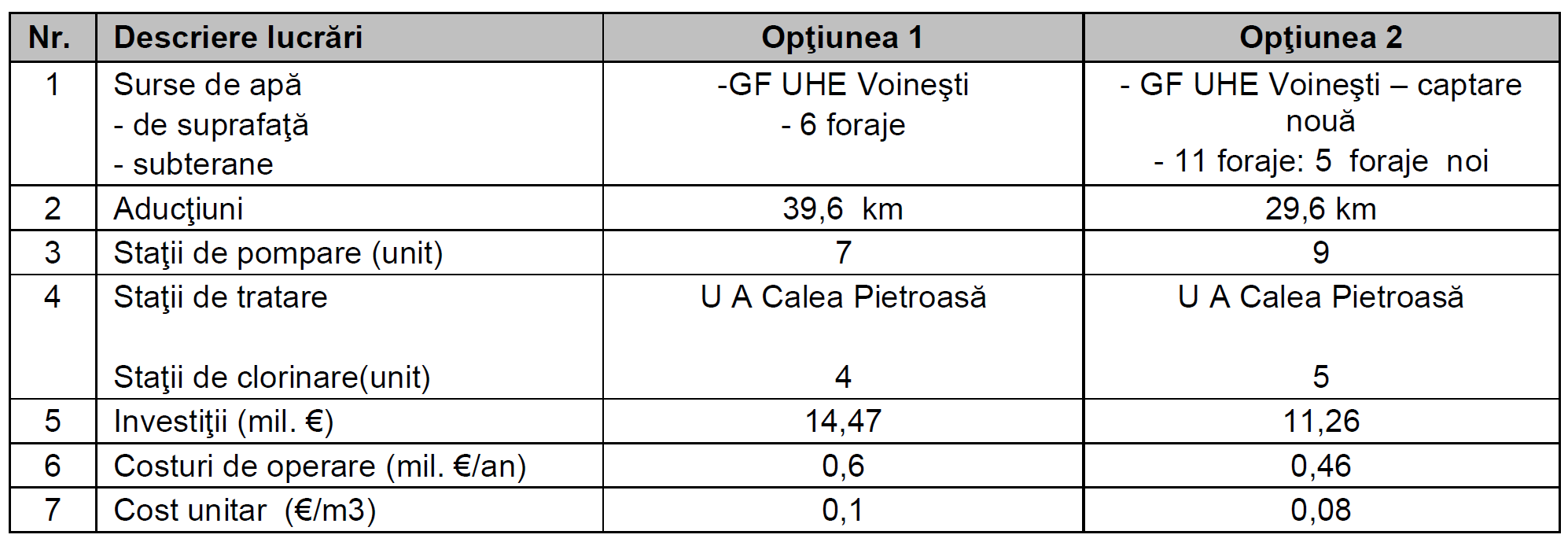 Avantajele şi dezavantajele opţiunilor analizate sunt prezentate în tabelul următor.Tabel 9: Avantajele și dezavantajele opțiunilor de investiții pentru zona de alimentare cu apă Câmpulung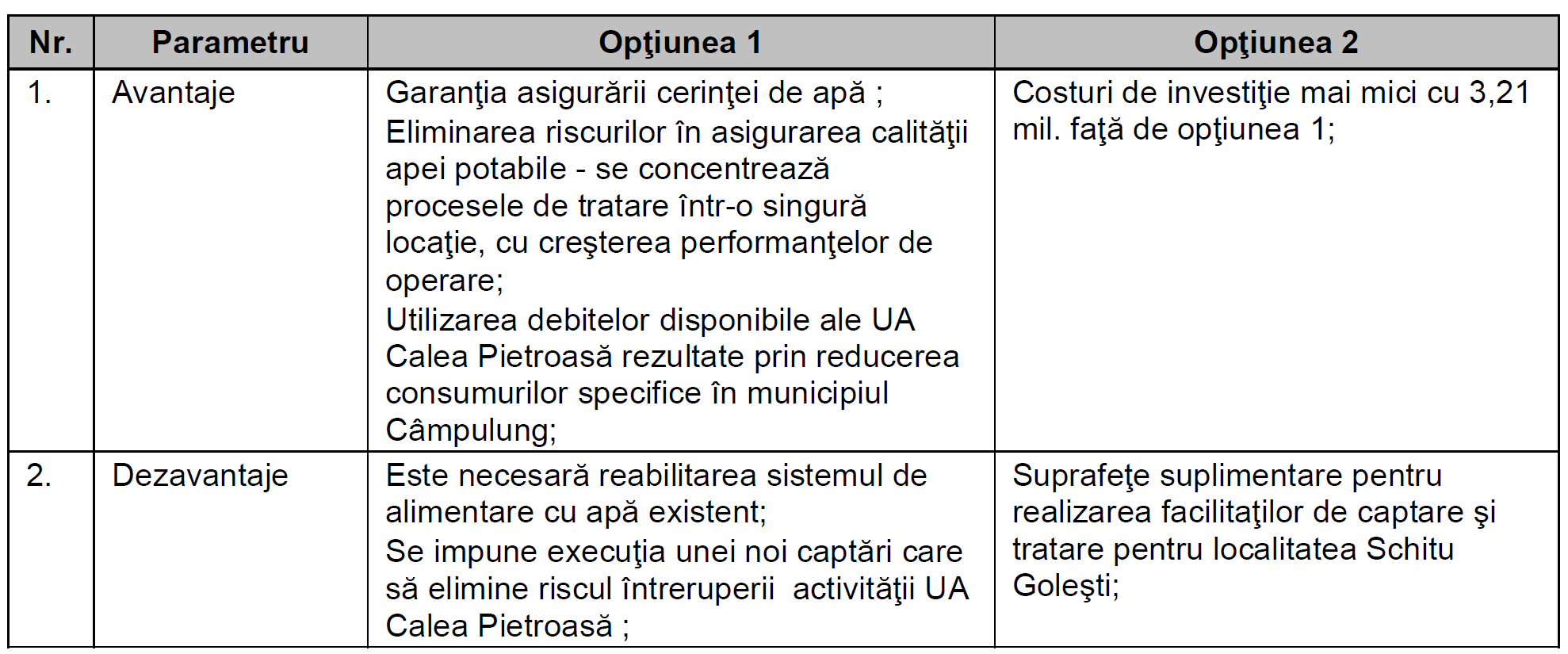 Master Planul a propus adoptarea Opţiunii 2 pentru dezvoltarea infrastructurii de apă din sistemul Câmpulung, datorită reducerii necesarului de lucrări de reabilitare şi a costurilor aferente.Aglomerarea Câmpulung privind colectarea / epurarea apelor uzate conform Master Planului cuprinde municipiul Câmpulung-Muscel şi comunele Schitu-Goleşti, Lereşti, Valea Mare Pravăţ și Bughea de Sus, cu o populaţie echivalentă estimată la nivelul anului 2015 de 56.810 l.e.Pentru aglomerarea Câmpulung aferentă colectării și epurării apelor uzate au fost analizate două opţiuni în cadrul Master Planului, acestea fiind prezentate mai jos:Opţiunea 1: colectarea apelor uzate în sistem centralizat şi reabilitarea Staţiei de epurare Campulung. Datorită configuraţiei terenului sunt necesare 9 stații de pompare a apelor uzate.Opţiunea 2: sisteme independente care cuprind 3 sisteme de epurare: Câmpulung, Bughea de Sus şi Valea Mare Pravăţ; Pentru SE Câmpulung se propun lucrări de reabilitare şi modernizare; SE Bughea de Sus şi Valea Mare Pravăţ sunt lucrări noi.În tabelul următor se indică principalele caracteristici aferente celor două opţiuni pentru aglomerarea Câmpulung.Tabel 10: Opțiunile de investiții din MP județului Argeș pentru aglomerarea Câmpulung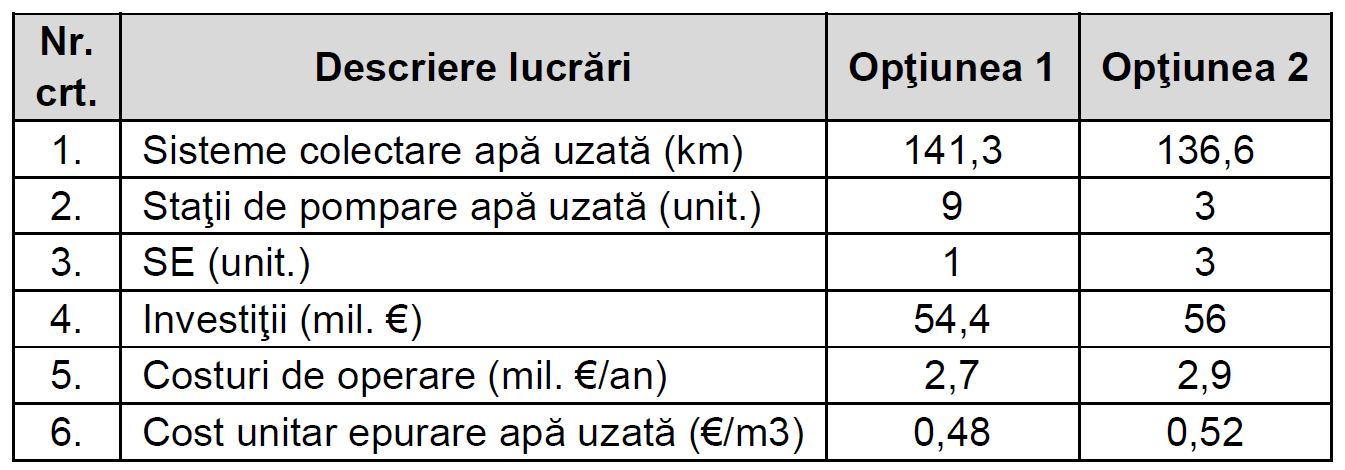 Avantajele şi dezavantajele opţiunilor analizate sunt prezentate în tabelul următor.Tabel 11: Avantajele și dezavantajele opțiunilor de investiții pentru aglomerarea Câmpulung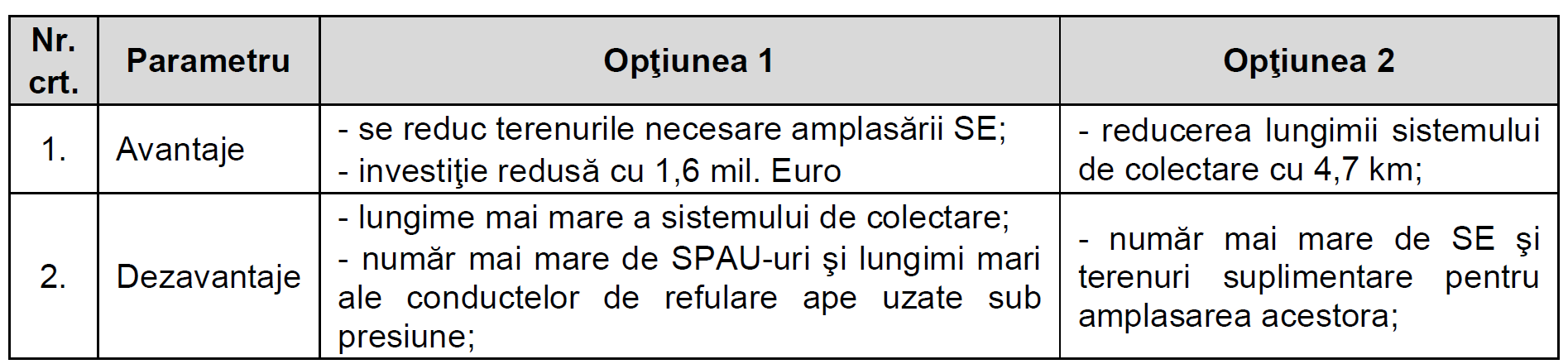 În Master Plan s-a propus adoptarea Opţiunii 1, având în vedere îmbunătățirea parametrilor de calitate a apelor uzate epurate şi reducerea costurilor de investiţie/operare, pentru dezvoltarea infrastructurii de apă uzată din aglomerarea Câmpulung.În vederea asigurării continuității serviciului de alimentare cu apă și de canalizare, Consiliul Local al comunei Lerești are responsabilitatea planificării și urmăririi lucrărilor de investiții necesare funcționării sistemelor în condiții de siguranță și la parametrii ceruți prin prescripțiile tehnice. Conform Master Plan-ului la nivelul Județului Argeș, revizuit în anul 2017, necesarul de investiții în infrastructura de apă și de canalizare a zonei de alimentare cu apă Câmpulung și a aglomerării privind apa uzată Câmpulung, totaliza 51.647.979 Euro, din care:Investiții pentru alimentare cu apă: 17.753.474 Euro;Investiții pentru canalizarea și epurarea apei uzate: 33.894.505 Euro.Descrierea investiților în infrastructura de apă și de canalizare este prezentată în tabelul de mai jos, considerând cele două opțiuni de investiții alese in Master Plan.Tabel 12: Descrierea investițiilor din MP pentru zona de alimentare cu apă și aglomerarea Câmpulung (euro)De asemenea, Master Planul conține și o estimare a costurilor totale de exploatare și întreținere pentru infrastructura de apă și apă uzată în condițiile realizării investițiilor cuprinse în zona de alimentare cu apă Câmpulung și aglomerarea pentru apă uzată Câmpulung. Această estimare cuprinde atât costurile de exploatare și întreținere pentru infrastructura existentă, cât și pentru operarea infrastructurii noi, valoarea fiind de 47,247 milioane euro pentru perioada 2018-2042. Memorandumul pentru aprobarea Planului accelerat de conformare cu directivele europene din domeniul apei şi apei uzateMemorandumul cu tema: Aprobarea Planului accelerat de conformare cu directivele europene din domeniul apei şi apei uzate, aprobat în 14 decembrie 2022 de către Guvernul României, cuprinde lista reactualizată a aglomerărilor umane cu mai mult de 2000 locuitori echivalenţi și nivelului investițiilor necesare pentru conformare.Conform Memorandumului aprobat, aglomerarea Câmpulung cuprinde municipiul Câmpulung și comunele Lerești, Valea Mare Pravăț, Pietroasa, Voinești, Bughea De Sus, Schitu Golești, Lăzărești, Costiță, cu o populație echivalentă de 44.595 l.e. În cadrul aglomerării mai sus menționate, nivelul de branșare actual a populației la sistemul centralizat de apă este de 80%, racordarea la rețeaua de canalizare de 68,7% și la stația de epurare a apelor uzate de 59,4%. Nivelul investițiilor estimat pentru aglomerarea Câmpulung, redefinită conform criteriilor Memorandului, pentru conformarea accelerată la Directiva de apă și Directiva de apă uzată este de 9.039.075 euro, din care:Investiții pentru alimentarea cu apă: 1.660.219 Euro;Investiții pentru canalizarea și epurarea apei uzate: 7.378.857 Euro.Valoarea investițiilor estimată pentru aglomerarea Câmpulung în cadrul Memorandumului, poate fi privită ca o prioritizare a investițiilor necesare, aceasta acoperind doar conformarea accelerată cu Directiva de apă și Directiva de apă uzată. Nevoile întregii comunități din aglomerarea Câmpulung privind alimentarea cu apă și sistemul de canalizare este posibil să depășească aceste valori, mai ales dacă luăm în considerarea evaluarea investițiilor din Master Plan. De asemenea, trebuie menționat că Directiva 91/271/CEE a CE cu privire la colectarea și tratarea apelor uzate urbane și Directiva 98/83/CE cu privire la calitatea apei destinate consumului uman sunt în curs de revizuire, noile cerințe ce vor fi incluse în directive putând necesita un nivel suplimentar de investiții. Strategia de dezvoltare localăStrategia de Dezvoltare Locală a Municipiului Câmpulung 2021 – 2027 prevede în obiectivul strategic 1 “Dezvoltarea armonioasă a spațiului urban prin îmbunătățirea infrastructurii de bază”, prioritatea 1.2 “Asigurarea condițiilor de dezvoltare prin realizarea de investiții în infrastructura de utilități publice”, măsura 1.2.1 ”Dezvoltarea infrastructurii de apă și canalizare, următoarele activități: Reabilitarea și extinderea rețelei de apă și canal, inclusiv adoptarea de soluții alternative pentru producerea apei calde menajere - panouri solare pentru furnizare apă caldă;Extinderea rețelei de alimentare cu apa și canalizare pentru zona de sud a municipiului prin realizarea unei stații de pompare, precum și a unei stații de tratare a apelor uzate în zona de sud care să deservească următoarele cartiere: Olari Subești, Flamanda, Mărcuși, Apa Sărată;Realizarea/ reablitarea sistemului de canalizare şi epurare a apelor uzate;Realizarea unui sistem de drenaj care să conducă apele pluviale în aval de structurile CHEMP (cu staţie de pompare);Asigurarea sistemului de evacuare a apelor pluviale în spaţiul public, concomitent cu tratarea adecvată a pietonalelor şi aleilor carosabile.Finanțarea investițiilor strategiceConform prevederilor articolului 44 din Legea serviciilor comunitare de utilități publice nr. 51/2006, republicata, finanțarea cheltuielilor de capital pentru realizarea obiectivelor de investiții publice ale unităților administrativ-teritoriale, aferente sistemelor de utilități publice, se asigură din următoarele surse:fonduri proprii ale operatorilor şi/sau fonduri de la bugetul local, în conformitate cu obligațiile asumate prin actele juridice pe baza cărora este organizată şi se desfășoară gestiunea serviciilor;credite bancare, ce pot fi garantate de unitățile administrativ-teritoriale, de statul român sau de alte entități specializate în acordarea de garanții bancare;fonduri nerambursabile obținute prin aranjamente bilaterale sau multilaterale;fonduri speciale constituite pe baza unor taxe, instituite la nivelul autorităților administrației publice locale, potrivit legii;fonduri transferate de la bugetul de stat, ca participare la cofinanțarea unor programe de investiții realizate cu finanțare externă, precum şi din bugetele unor ordonatori principali de credite ai bugetului de stat;fonduri puse la dispoziție de utilizatori;alte surse, constituite potrivit legii.Programul National de Investiții „Anghel Saligny”Prin Ordonanța de Urgență nr. 95/2021 a Guvernului României a fost aprobat Programul National de Investiții „Anghel Saligny” cunoscut în mediul public drept PNDL3, programul fiind continuatorul celor doua programe naționale mari PNDL I și PNDL II derulate începând cu 2007. Programul se desfășoară în perioada 2021-2027 și este destinat unităților administrativ teritoriale de pe teritoriul național, primăriilor sau asociaților de dezvoltare intercomunitară.Prin Programul Național de Investiții ”Anghel Saligny”, Guvernul României, prin Ministerul Dezvoltării, Lucrărilor Publice și Administrației (MDLPA), dispune de un buget de 65,5 miliarde de lei, prin care asigură serviciile de bază în localități și reabilitează drumurile și podurile.Bugetul alocat pentru infrastructura de apă și canalizare prin Programul Național de Investiții ”Anghel Saligny” este de 22,5 miliarde lei, din care se pot finanța următoarele obiective de investiții:Alimentare cu apa și stații de tratare a apei;Sisteme de canalizare și stații de epurare a apelor uzate, canalizare pluvială și sisteme de captare a apelor pluviale;Alocarea pentru investițiile în infrastructura de apă și canalizare pentru județul Argeș este de 659.025.275 lei.Planul Național de Redresare și ReziliențăObiectiv specific al PNRR prin Componenta 1 Managementul apei este creșterea gradului de acces al populației la serviciul public de apă și canalizare.Tipurile de solicitanți care pot depune cereri de finanțare sunt Unitățile Administrativ Teritoriale (UAT) și/ sau Asociațiile de Dezvoltare Intercomunitară (ADI), Operatorii Regionali (OR)/ Operatorii Locali (OL) din sectorul de apă/apă uzată și parteneriate între tipurile de solicitanți menționați anterior.Planul Național de Redresare și Reziliență finanțează prin Componenta 1 - Managementul apei Investiția 1 - extinderea sistemelor de apă și canalizare în aglomerări mai mari de 2.000 de locuitori echivalenți, prioritizate prin Planul accelerat de conformare cu directivele europene. Investițiile din cadrul acestei componente se derulează prin Ministerul Mediului, Apelor și Pădurilor. Alocarea financiară totală acordată pentru extinderea rețelelor de distribuție apă și a rețelelor de canalizare în aglomerările mai mari de 2.000 de locuitori echivalenți este de 780 milioane Euro, echivalentul a 3,837 miliarde lei.Valoarea maximă eligibilă a unui proiect este de 15 milioane euro fără TVA, echivalent a 73.792.500 lei și corespunde unui cost unitar de 146.250,00 euro/km, și a unui cost unitar de 218.400,00 euro/km, pentru extinderea rețelelor de apă uzată.Planul Național de Redresare și Reziliență finanțează prin Componenta 1 - Managementul apei Investiția 2 - colectarea apelor uzate în aglomerările mai mici de 2000 de l.e., care împiedică atingerea unei stări bune a corpurilor de apă și / sau afectează arii naturale protejate. Prin intermediul Investiției 2 sunt sprijinite investiții în aglomerările sub 2000 de l.e. care împiedică atingerea unei stări bune a corpurilor de apă și/ sau afectează arii naturale protejate, respectiv: înființarea sistemelor individuale adecvate (SIA) de colectare și epurare a apelor uzate;înființarea sistemelor publice inteligente alternative (SPIA) pentru procesarea apelor uzate;înființarea și/sau extinderea sistemelor centralizate de colectare a apelor uzate;înființarea și/ sau extinderea sistemelor de distribuție a alimentării cu apă.Alocarea financiară totală acordată pentru investițiile eligibile sprijinite în aglomerările mai mici de 2.000 de locuitori echivalenți din cadrul Investiției 2 este de 221 milioane Euro, echivalentul a 1.087.209.500 lei.Valoarea maximă eligibilă a proiectului corespunde unui: cost unitar de 2.190,00 euro/SIA, echivalentul a 10.773,71 lei, fără TVA, pentru sistemele individuale adecvate de colectare și epurare a apelor uzate; cost unitar de 26.280,00 euro/ SPIA, echivalentul a 129.284,46 lei, fără TVA, pentru sistemele publice inteligente alternative pentru procesarea apelor uzate; cost unitar de 218.400,00 euro/km, echivalentul a 1.074.418,80 lei, fără TVA, pentru investiții în rețele de apă uzată; cost unitar de 146.250,00 euro/km, echivalentul a 719.476,88 lei, fără TVA, pentru investiții în rețele de alimentare cu apă.De asemenea, Planul Național de Redresare și Reziliență finanțează prin Componenta 1 - Managementul apei Investiția 3 - Sprijinirea conectării populației cu venituri mici la rețelele de alimentare cu apă și canalizare existente. Măsura vizează sprijinirea familiilor și persoanelor singure cu venituri reduse (care au media veniturilor bănești nete lunare sub salariul minim brut pe țară garantat la plată pe membru de familie) pentru plata cheltuielilor de branșare/racordare la sistemul public de alimentare cu apă și/sau de canalizare.Prin intermediul acestei investiții sunt vizate lucrări de branșare și/sau racordare a gospodăriilor vulnerabile (cu venituri reduse) la sistemul public de alimentare cu apă şi/sau de canalizare, respectiv: lucrări de branșare a gospodăriilor la sistemul public existent de alimentare cu apă; lucrări de racordare a gospodăriilor la sistemul public existent de canalizare. În cazul UAT în care există atât sistem de alimentare cu apă, cât și sistem de canalizare, sunt eligibile gospodăriile pentru care se solicită finanțare atât pentru realizarea lucrărilor de branșare la sistemul public existent de alimentare cu apă, cât și pentru lucrările de racordare la sistemul public existent de canalizare.Tipurile de solicitanți care pot depune cereri de finanțare sunt operatorii de servicii de utilități publice/operatorii regionali de servicii de utilități publice din sectorul de apă/apă uzată, astfel cum sunt definiți la art. 2 lit. g) și h) din Legea 51/2006 a serviciilor comunitare de utilități publice, republicată, cu modificările și completările ulterioare. Aceștia sunt eligibili sub condiția încheierii de parteneriate (în calitate de Lideri), cu UAT sau cu ADI.Alocarea financiară acordată prin PNRR pentru lucrările de branșare/ racordare a gospodăriilor vulnerabile la sistemul public de alimentare cu apă şi de canalizare din cadrul Investiției I3 este de 168 milioane Euro.Valoarea maximă eligibilă a proiectului corespunde unui cost unitar de cel mult 1.900 euro/gospodărie racordată și/sau branșată la sistemul public de alimentare cu apă şi de canalizare, fără TVA.Programul Dezvoltare Durabilă 2021-2027Programul Dezvoltare Durabilă 2021-2027 beneficiază de o alocare totală de 5.254.203.319 euro și va crea premisele pentru realizarea coeziunii sociale, economice și teritoriale prin sprijinirea unei economii cu emisii scăzute de gaze cu efect de seră, astfel încât să se atingă neutralitatea climatică până în 2050 și să se asigure utilizarea eficientă a resurselor naturale. Instituția coordonatoare este Ministerul Investițiilor și Proiectelor Europene prin Autoritatea de Management pentru Programul Dezvoltare Durabilă 2021-2027.Programul va finanța din Fondul European de Dezvoltare Regională (FEDR) și Fondul de Coeziune (FC) investiții în infrastructura de apă și apă uzată în valoare de 2.937.775.940 euro.Investiții finanțate sunt cele care legate de dezvoltarea sistemelor de apă și apă uzată care contribuie la conformarea cu Directivele apei și apei uzate, respectiv:Construirea, reabilitarea și extinderea sistemelor de apă potabilă noi/existente - captare și aducțiune, stații de tratare, măsuri legate de eficiență, rețele de transport și distribuție a apei destinate consumului uman în așezări umane care au cel puțin 50 locuitori/ sau distribuție de cel puțin 1000 m3 apă/zi, Construirea, reabilitarea și extinderea rețelelor de canalizare noi/existente şi construirea/reabilitarea/modernizarea stațiilor de epurare a apelor uzate care asigură colectarea şi epurarea încărcării organice biodegradabile în aglomerări mai mari de 2.000 l.e. (prioritate având aglomerările peste 10.000 l.e.), inclusiv soluții pentru un management adecvat pentru tratarea nămolurilor rezultat în cadrul procesului de epurare a apelor uzate; Măsuri necesare pentru eficientizarea proiectelor și sustenabilitatea investițiilor (automatizări, SCADA, GIS, contorizări, etc.)Tipul de beneficiari este reprezentat de Asociații de Dezvoltare Intercomunitară prin Operatorii Regionali finanțați prin POS Mediu şi POIM.Alternative pentru organizarea și funcționarea serviciuluiÎn baza articolului 22 din Legea nr. 51 din 2006 privind serviciile comunitare de utilități publice, gestiunea serviciilor de utilităţi publice se organizează şi se realizează prin gestiune directă sau gestiune delegată. Modalitatea de gestiune a serviciilor de utilităţi publice se stabileşte prin hotărâri ale autorităţilor deliberative ale unităţilor administrativ-teritoriale, în baza unui studiu de oportunitate, în funcţie de natura şi starea serviciului, de necesitatea asigurării celui mai bun raport preţ/calitate, de interesele actuale şi de perspectivă ale unităţilor administrativ- teritoriale, precum şi de mărimea şi complexitatea sistemelor de utilităţi publice.Conform articolului 29 din Legea serviciilor comunitare de utilități publice, gestiunea delegată este modalitatea de gestiune în care autorităţile deliberative ale unităţilor administrativ-teritoriale ori, după caz, asociaţiile de dezvoltare intercomunitară având ca scop serviciile de utilităţi publice, în numele şi pe seama unităţilor administrativ-teritoriale membre, atribuie unuia sau mai multor operatori toate ori numai o parte din competenţele şi responsabilităţile proprii privind furnizarea/prestarea serviciilor de utilităţi publice, pe baza unui contract, denumit contract de delegare a gestiunii. Gestiunea delegată a serviciilor de utilităţi publice implică punerea la dispoziţia operatorilor a sistemelor de utilităţi publice aferente serviciilor delegate, precum şi dreptul şi obligaţia acestora de a administra şi de a exploata aceste sisteme.Gestiunea delegatăDelegarea gestiunii serviciului nu anulează prerogativele autorităților administrației publice locale sau, după caz, ale asociațiilor de dezvoltare intercomunitară cu obiect de activitate serviciul de alimentare cu apa si canalizare privind adoptarea politicilor și strategiilor de dezvoltare a serviciului, respectiv a programelor de dezvoltare a sistemelor de alimentare cu apa si canalizare și nu exclude responsabilitățile și dreptul acestora, în conformitate cu competențele și atribuțiile ce le revin potrivit legii, de a supraveghea și de a controla:modul de respectare și de îndeplinire a obligațiilor contractuale asumate de operatori;calitatea și eficienta serviciului furnizat/prestat și respectarea indicatorilor de performanta stabiliți în contractele de delegare a gestiunii;modul de administrare, exploatare, conservare și menținere în funcțiune, dezvoltare și/sau modernizare a sistemului de alimentare cu apa si canalizare încredințat prin contractul de delegare a gestiunii.Gestiunea delegată este cea prin care se desemnează un operator în urma unei proceduri de delegare a gestiunii prin licitație publică deschisă.În cazul gestiunii delegate, contractul trebuie să țină cont de aspecte cum ar fi: riscurile preluate de prestator, riscurile care rămân în sarcina autorității locale, responsabilitatea și modalitatea de finanțare a cheltuielilor de capital, de întreținere, renovare și modernizare, durata contractului, condițiile și garanțiile cu privire la calitatea serviciului; responsabilitatea luării deciziei cu privire la nivelul și modificarea tarifelor; modalitatea de remunerare a unității prestatoare, modalitatea de control a mecanismelor financiare precum și a profitului prestatorului, ce pârghii poate folosi autoritatea locală pentru realizarea controlului serviciului, modalitatea de încetare a contractului și procedurile de restituire a lucrărilor și garanțiilor.În tabelul de mai jos sunt prezentate avantajele și dezavantajele gestiunii delegate.Tabel 13: Avantajele și dezavantajele gestiunii delegateGestiunea directă prin serviciu sau operator propriuOperarea prin gestiune directă proprie se poate realiza prin organizarea unui serviciu public cu personalitate juridică, sau prin crearea unui operator local deținut în totalitate de autoritatea locală.În tabelul de mai jos sunt prezentate avantajele și dezavantajele gestiunii directe prin serviciu sau operator propriu.Tabel 14: Avantajele și dezavantajele gestiunii directe prin serviciu/ operator propriuGestiunea directă prin operator regionalUn sistem public regional de alimentare cu apă şi de canalizare reprezintă ansamblul tehnologic, operaţional şi managerial constituit prin punerea în comun a două sau mai multe sisteme locale de alimentare cu apă şi de canalizare. Obiectivul principal al creării unui sistem public regional de alimentare cu apă şi de canalizare îl reprezintă optimizarea serviciilor oferite prin utilizarea de resurse şi facilităţi comune. Astfel, procesul de regionalizare constă în concentrarea serviciilor furnizate către populaţia unui grup de unităţi administrativ-teritoriale. Aria de operare astfel formată acoperă o zonă geografică definită de limite administrative. Regionalizarea sistemelor de alimentare cu apă şi de canalizare înseamnă consolidarea şi integrarea mai ales a infrastructurii, sistemelor şi procedurilor financiar-contabile, sistemelor şi procedurilor comerciale (relaţiile cu clienţii, facturarea şi încasarea facturilor), resurselor umane și sistemelor şi procedurilor de management.Asocierea mai multor unităţi administrativ-teritoriale în scopul de a delega împreună gestiunea serviciilor lor de alimentare cu apă şi de canalizare va răspunde, de asemenea, nevoii de a echilibra nivelul de dezvoltare a unităţilor administrativ-teritoriale şi constituie o aplicare a principiului solidarităţii ca una dintre valorile fundamentale ale Uniunii Europene cu efecte pozitive asupra utilizatorilor.În tabelul de mai jos sunt prezentate avantajele și dezavantajele gestiunii directe printr-un operator regional.Tabel 15: Avantajele și dezavantajele gestiunii directe prin operator regionalOrganizarea și funcționarea serviciului de apă și apă uzatăSoluția propusă pentru organizarea si funcționarea serviciului de apă și apă uzată Prin alegerea formei de gestiune a serviciului de alimentare cu apă și canalizare al comunei, se urmărește:securitatea serviciului;rentabilitatea, calitatea și eficiența serviciului;transparența și responsabilitatea publică, incluzând consultarea cu patronatele, utilizatorii și cu asociațiile reprezentative ale acestora;continuitatea din punct de vedere cantitativ și calitativ;tarifarea echitabilă;adaptabilitatea la cerințele utilizatorilor;accesibilitatea egală a utilizatorilor la serviciul public, pe baze contractuale;respectarea reglementărilor specifice din domeniul gospodăririi apelor, protecției mediului și sănătății populației.Având în vedere avantajele și dezavantajele fiecărei opțiuni, prezentate în capitolul anterior, și luând în considerare starea infrastructurii, nevoile de dezvoltare locală, dar și gradul de suportabilitate al populației, soluția optimă pentru gestiunea serviciului de alimentare cu apă și canalizarea și epurarea apelor uzate pentru municipiul Câmpulung este reprezentantă de atribuirea directă către un operator regional.Regionalizarea se realizează prin intermediul a trei elemente instituţionale: Asociaţia de Dezvoltare Intercomunitară (ADI) care primeşte un mandat din partea membrilor săi pentru a exercita pentru şi în numele lor atribuţiile şi responsabilităţile legate de serviciile acestora de alimentare cu apă şi de canalizare, precum şi drepturi de control asupra OR; Operatorul Regional, o societate comercială cu capital social public, înfiinţată de toți sau de o parte din membrii ADI, căruia i se atribuie în mod direct contractul de delegare a gestiunii, cu respectarea regulilor „in-house”; Contractul de delegare a gestiunii serviciilor. Unităţile administrativ-teritoriale prin autoritățile administrației publice locale, membre ADI, toate sau o parte acţionari OR, deleagă împreună, prin ADI, gestiunea serviciilor lor de alimentare cu apă şi de canalizare către OR printr-un contract unic de delegare a gestiunii. Relaţia dintre aceste entităţi va fi reglementată prin statutul ADI, actul constitutiv al OR şi Contractul de delegare a gestiunii. Rolul autorităților locale în acest proces se reflectă prin participarea cu aport la capitalul social al operatorului regional, aprobarea actului constitutiv al operatorului regional, (în cazul în care autoritatea locală decide să facă parte din acționariatul OR), precum şi aprobarea actului constitutiv şi statutului ADI prin care aceasta din urmă este învestită să exercite o serie de atribuţii, drepturi şi obligaţii pentru şi în numele unităților administrativ-teritoriale membre.Conform prevederilor Legilor nr. 51/2006 şi 241/2006, prin derogare de la procedurile concurenţiale, contractul de delegare a gestiunii poate fi atribuit direct operatorilor regionali înfiinţaţi de unităţi administrativ-teritoriale care sunt membre ale unei ADI, cu obiect de activitate servicii de utilităţi publice, cu respectarea cumulativă a următoarelor condiţiții, ce reprezintă regulile „in-house”: unităţile administrativ-teritoriale membre ale unei ADI cu obiect de activitate servicii de utilităţi publice, ca acţionari ai operatorului regional exercită prin intermediul ADI un control direct şi o influenţă dominantă asupra deciziilor strategice ale operatorului regional legate de serviciul furnizat/prestat (în acest caz serviciul de alimentare cu apă şi de canalizare), similar cu controlul exercitat asupra propriilor lor structuri în situaţia unei gestiuni directe; operatorul regional, în calitate de delegat, desfăşoară exclusiv activităţi în sectorul furnizării de servicii comunitare de utilităţi publice (în cazul de faţă serviciul de alimentare cu apă şi de canalizare conform Legii nr. 241/2006), destinate satisfacerii nevoilor de interes public general ale utilizatorilor în aria de competenţă teritorială a unităţilor administrativ-teritoriale membre ale asociaţiei; capitalul social al operatorului regional este deţinut integral de unităţi administrativ-teritoriale membre ale asociaţiei, participarea capitalului privat la capitalul operatorului regional este exclusă. Prin acest mecanism instituţional operatorul regional este supus controlului comun al autorităților locale care exercită acest control prin ADI, căreia îi conferă mandat şi drepturi speciale.Contractul de delegare a gestiuni reprezintă elementul care stă la baza organizării operaţionale şi instituţionale a gestiunii serviciilor de alimentare cu apă şi de canalizare şi este destinat să: Asigure o relaţie echilibrată între autoritățile locale şi operatorul regional. Se concentreaze pe pregătirea, finanţarea şi executarea planurilor de investiţii, ca o bază pentru îmbunătăţirea performanţei serviciilor. Asigure controlul elementelor cheie care determină o gestiune eficientă, dinamică şi durabilă în sectorul de apă şi canalizare, în special cu privire la furnizarea serviciului şi nivelurile de servicii în relaţia cu utilizatorii, managementul mijloacelor fixe şi a sistemului financiar, sistemul de ajustare a tarifelor și procedurile de raportare şi control.În figura de mai jos este prezentat cadrul instituţional pentru regionalizarea serviciilor de alimentare cu apă şi de canalizare.Figura 1: Cadrul instituţional pentru regionalizarea serviciilor de alimentare cu apă şi de canalizare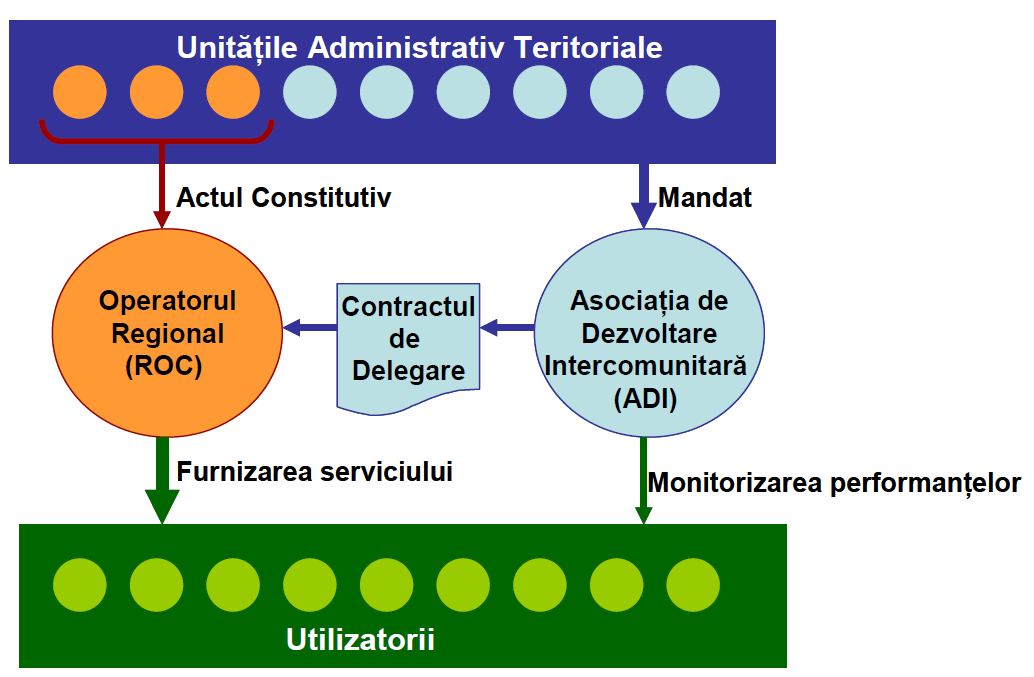 Motive de ordin economic, financiar, social și de mediu privind gestiunea directă de către un operator regionalMotivarea economico – financiară Pornind de la fondurile necesare pentru realizarea investițiilor și operarea și întreținerea corespunzătoare a întregii infrastructuri de apă și apă uzată, așa cum a fost evaluată în Master Planul pentru județul Argeș, rezultă că gestionarea directă a serviciului printr-un operator regional este cea mai potrivită strategie pentru scopul urmărit, şi anume obţinerea celui mai bun raport calitate/ cost şi realizarea indicatorilor de performanţă ai serviciilor prestate la utilizatori la nivelele de calitate şi la termenele stabilite de legislaţia în vigoare. În particular, avantajele economico-financiare ale gestiunii directe a serviciului printr-un operator regional rezidă în: Realizarea unei economii de scala (parc limitat de utilaje pentru deservirea întregii zone, stocuri generale mici, putere de negociere cu furnizorii mai mare, etc.);Utilizarea unui laborator de analize comun, care altfel nu ar fi fost posibil;Asigurarea unui flux de lichidități corespunzător.Gestiunii directă a serviciului printr-un operator regional va asigura preluarea de către acesta a unei părţi importante a sarcinii finanţării infrastructurii aferente sistemelor publice de alimentare cu apă şi de canalizare, atât din punct de vedere investiţional, cât şi din punct de vedere operaţional. De asemenea, gestiunea directă a serviciului printr-un operator regional este motivată ca fiind cel mai potrivit instrument juridic prin care autoritățile locale se vor putea degreva de sarcinile administrării serviciilor publice ce fac obiectul prezentului Studiu de Oportunitate, dându-l spre administrare unei entităţi cu un management performant. Motivarea socială Din punct de vedere social, sistemele publice de alimentare cu apă şi de canalizare din orașele/comunele participante la această construcție instituțională, va conduce la asigurarea unor servicii eficiente de alimentare cu apă potabilă şi de colectare și epurare a apelor uzate şi implicit la îmbunătăţirea condiţiilor de viaţă ale locuitorilor din aceste zone şi din împrejurimi prin asigurarea necesarului de apă la consumatorii casnici, atât din punct de vedere cantitativ, cât şi calitativ, și colectarea controlată a apelor uzate menajere. În particular, pe lângă impactul favorabil asupra economiei locale, avantajele sociale ale creării unui operator județean rezidă în: Asigurarea apei potabile la standarde de calitate conform directivelor UE;Racordarea la sistemele publice de alimentare cu apă potabilă şi de canalizare a acelor zone care în prezent nu sunt deservite;Creșterea calității vieții și a atractivității zonei prin asigurarea unei operări eficiente a serviciului.Motivarea pentru protecţia mediului Privind protecţia mediului, sistemele publice de alimentare cu apă şi de canalizare din orașele/comunele participante la aceasta construcție instituțională vor avea efecte benefice în mod special asupra factorului uman, apelor freatice şi solului din arealul unităţii administrativ-teritoriale Câmpulung. Asigurarea unei ape de calitate şi îmbunătăţirea sistemului de canalizare, conduc la protejarea sănătăţii umane, în timp ce colectarea, transportul și epurarea corespunzător a apelor uzate previn poluarea solului şi a apelor freatice. Acțiuni viitoareAvând în vederea analiza efectuată în prezentul Studiu de Oportunitate asupra situaţiei actuale a sistemelor publice de apă şi apă uzată, precum si a obiectivelor strategiei de dezvoltare a serviciilor publice de apă şi apa uzată, este evident că alternativa gestiunii directe a serviciilor de către un operator regional reprezintă soluţia optima pentru obţinerea celui mai bun raport calitate/cost pentru serviciile de apă și apă uzată furnizate. Pentru operaționalizarea acestei soluții, la nivelul Consiliului Local al municipiului Câmpulung trebuie avută în vedere parcurgerea următoarele etape pentru aprobarea studiului de oportunitate:Organizarea unei dezbateri publice în ceea ce priveşte înfiinţarea, funcţionarea şi gestiunea serviciilor de alimentare cu apă şi de canalizare, respectiv privind Studiul de oportunitate pentru fundamentarea şi stabilirea soluţiilor optime de delegare a gestiunii serviciilor de apă și apă uzată în municipiul Câmpulung; Adoptarea de către Consiliul Local a municipiului Câmpulung a hotărârii de aprobare a Studiul de oportunitate pentru fundamentarea şi stabilirea soluţiilor optime de delegare a gestiunii serviciilor de apă și apă uzată în municipiul Câmpulung; Adoptarea de către Consiliul Local a municipiului Câmpulung a hotărârilor privind alegerea modalităţii de gestiune a serviciilor de alimentare cu apă şi de canalizare (pe baza studiului menţionat anterior); Informarea publicului asupra hotărârilor adoptate de către autorităţile administraţiei publice locale. Pentru înfiinţarea Asociației de Dezvoltare Intercomunitară, împreună cu celelalte autorități locale care doresc asocierea, vor fi parcurse următoarele etape:Stabilirea unităţilor administrativ teritoriale care vor participa la înfiinţarea ADI, respectiv a OR; Negocierea formelor finale ale Statutului ADI. În acest sens, viitorii asociaţi trebuie să convină asupra următoarelor aspecte importante: modul de dobândire şi de pierdere a calităţii de membru; drepturile şi obligaţiile asociaţilor;contribuţia fiecărui asociat la patrimoniul ADI; structura organelor de conducere; componenţa nominală a organelor de conducere; procesul de adoptare a hotărârilor în cadrul asociaţiei. Obţinerea dovezii de disponibilitate a denumirii eliberate de Ministerul Justiţiei; Aprobarea asocierii şi a formelor finale ale Statutului ADI prin hotărâri ale autorităţilor deliberative ale unităţilor administrativ-teritoriale membre; Semnarea Statutului ADI de către preşedinţii consiliilor judeţene şi/sau, respectiv, primarii pentru unităţile administrativ-teritoriale membre în faţa unui notar public sau avocat; Depunerea de către fiecare unitate administrativ-teritorială asociată a contribuţiei sale la patrimoniul iniţial al ADI şi punerea la dispoziţie a sediului ADI; Dobândirea personalităţii juridice de către ADI, prin înregistrarea la Registrul asociaţiilor şi fundaţiilor de pe lângă grefa judecătoriei în a cărei rază teritorială de competenţă se află sediul asociaţiei. Oricare dintre membrii asociaţi, pe baza împuternicirii primite, poate formula în scris o cerere de înscriere a asociaţiei în Registrul asociaţiilor şi fundaţiilor aflat la grefa judecătoriei în a cărei circumscripţie teritorială urmează să-şi aibă sediul ADI. Cererea de înscriere va fi însoţită de următoarele documente scrise: Statutul, autentificat de notarul public sau certificat de avocat; Actele doveditoare ale sediului şi patrimoniului iniţial; Dovada disponibilităţii denumirii eliberată de Ministerul Justiţiei.ADI devine persoană juridică din momentul înscrierii ei în Registrul asociaţiilor şi fundaţiilor. ADI trebuie de asemenea înregistrată la administraţia fiscală competentă, pentru a fi luată în evidenţa fiscală.Pentru înfiinţarea Operatorului Regional, cu capital social integral public, prin participarea la capitalul social al acestuia a tuturor sau a unei părți din autoritățile locale din ADI, se vor parcurge următoarele etape:Înfiinţarea unui comitet de negociere pentru stabilirea aportului fiecărei UAT la capitalul social al OR, ale cărui concluzii să fie consemnate într-un raport de negociere. Această activitate este opţională, insă creează premisele unei analize detaliate anterior înfiinţării OR; Agrearea unei forme a Actului Constitutiv al societăţii comerciale. Următoarele elemente principale vor fi luate în discuţie atunci când se convine asupra formei finale a Actului Constitutiv al OR: Obiectul de activitate al OR, cu precizarea domeniului şi a activităţii principale; Clauze privind conducerea, administrarea, funcţionarea şi controlul gestiunii OR de către organele statutare, controlul acesteia de către acţionari prin intermediul ADI, precum şi documentele la care aceştia vor putea să aibă acces pentru a se informa şi a-şi exercita controlul; Modul de distribuire a beneficiilor şi de suportare a pierderilor, în conformitate cu prevederile Normei privind Fondul IID şi ale Contractului de delegare a gestiunii; Modul de dizolvare şi de lichidare a societăţii;Adoptarea hotărârilor autorităţilor deliberative ale UAT membre ale ADI care sunt viitorii acţionari ai OR privind participarea lor la capitalul social al OR, privind aprobarea Actului Constitutiv al OR, privind desemnarea reprezentanţilor care vor semna Actul constitutiv precum şi a persoanei care va reprezenta interesele fiecărei UAT acţionare în adunarea generală a acţionarilor OR; Semnarea Actului Constitutiv al OR; Înmatricularea OR la Oficiul Registrului Comerţului, conform legii; După ce OR este înfiinţat, următoarele acţiuni trebuie avute în vedere: Asigurarea transferului/angajării de personal în societate comercială, dacă este cazul; Obţinerea autorizaţiilor/ permiselor/ licenţelor de funcţionare (de asemenea transferul acestora de la foştii operatori, dacă este posibil); Stabilirea structurii organizatorice a noului OR, cu avizul conform al ADI, pentru îndeplinirea criteriului controlului similar impus de regulile „in-house”;Definitivarea şi aprobarea Regulamentului de organizare şi funcţionare a OR, cu avizul conform al ADI, pentru îndeplinirea criteriului controlului similar impus de regulile „in-house”; Întocmirea unui plan de acţiune privind consolidarea operatorului regional.Următoarele activităţi trebuie avute în vedere atunci când este realizată delegarea gestiunii serviciului către Operatorul Regional:Întocmirea de către autorităţile administraţiei publice locale sau, după caz, de ADI având ca obiect de activitate serviciul de apă şi de canalizare, a unui studiu de specialitate privind stabilirea indicatorilor de performanţă ai serviciului furnizat/prestat utilizatorilor; Organizarea unei dezbateri publice privind stabilirea indicatorilor de performanţă pentru serviciile delegate; Elaborarea de către ADI a Regulamentului de organizare funcţionare şi a Caietului de sarcini pentru serviciul de alimentare cu apă şi de canalizare; Adoptarea de hotărâri ale autorităţilor administraţiei publice locale privind aprobarea Regulamentului de organizare funcţionare şi a Caietului de sarcini pentru serviciul de alimentare cu apă şi de canalizare, inclusiv a indicatorilor de performanţă ai serviciului furnizat/prestat utilizatorilor; Adoptarea de hotărâri ale autorităţilor administraţiei publice locale privind aprobarea Contractului de delegare a gestiunii, precum şi a încredinţării directe a contractului de delegare a gestiunii către OR; Informarea publicului cu privire la hotărârile autorităţilor locale adoptate; Semnarea Contractului de delegare de către preşedintele ADI, pentru şi în numele unităţilor administrativ-teritoriale membre, în baza mandatului acordat de acestea; Este recomandat ca procesul de negociere să fie uniform şi un singur contract de delegare a gestiunii va fi semnat de către ADI, mandatată în acest sens de către autorităţile administrativ-teritoriale implicate, contract care va cuprinde clauze şi/sau anexe speciale pentru fiecare unitate administrativ teritorială în parte.Datele aferente capitolelor descriptive din prezentul Studiu de oportunitate au fost colectate de la autoritatea locală sau din surse publice. Studiu de oportunitate a fost elaborat de S.C. Growhmself S.R.L. Autorul își asumă responsabilitatea pentru conținutul acestui document.This report has been prepared solely for use by the party which commissioned it (the ‘Client’) in connection with the captioned project. It should not be used for any other purpose. No person other than the Client or any party who has expressly agreed terms of reliance with us (the ‘Recipient(s)’) may rely on the content, information or any views expressed in the report. We accept no duty of care, responsibility or liability to any other recipient of this document. This report is confidential and contains proprietary intellectual property.No representation, warranty or undertaking, express or implied, is made and no responsibility or liability is accepted by us to any party other than the Client or any Recipient(s), as to the accuracy or completeness of the information contained in this report. For the avoidance of doubt this report does not in any way purport to include any legal, insurance or financial advice or opinion.We disclaim all and any liability whether arising in tort or contract or otherwise which it might otherwise have to any party other than the Client or the Recipient(s), in respect of this report, or any information attributed to it.We accept no responsibility for any error or omission in the report which is due to an error or omission in data, information or statements supplied to us by other parties including the client (‘Data’). We have not independently verified such Data and have assumed it to be accurate, complete, reliable and current as of the date of such information.Forecasts presented in this document were prepared using Data and the report is dependent or based on Data. Inevitably, some of the assumptions used to develop the forecasts will not be realised and unanticipated events and circumstances may occur. Consequently Mott MacDonald does not guarantee or warrant the conclusions contained in the report as there are likely to be differences between the forecasts and the actual results and those differences may be material. While we consider that the information and opinions given in this report are sound all parties must rely on their own skill and judgement when making use of it.Under no circumstances may this report or any extract or summary thereof be used in connection with any public or private securities offering including any related memorandum or prospectus for any securities offering or stock exchange listing or announcement.AbreviereSemnificațieADIAsociația de Dezvoltare Intercomunitară AGAAdunarea Generală a AsociațilorANRSCAutoritatea Națională de Reglementare pentru Serviciile Comunitare de Utilități PubliceCEComisia EuropeanăCEEComunitatea Economică EuropeanăFCFondul de CoeziuneFEDRFondul European de Dezvoltare RegionalăCHECentrală hidroelectricăGISSistem de informații geograficeIP Indicator de performanțăl.e.locuitori echivalențiMPMaster PlanOROperator RegionalPEHDPolietilenăPNRRPlanul Național de Redresare și ReziliențăPOS MediuProgramul Operațional Sectorial MediuPOIMProgram Operațional Infrastructură MareSCADASistem de Monitorizare, Control si Achiziții de DateSEAUStație de Epurare a Apelor UzateSTAStație de Tratare a ApeiSWOTAnaliza punctelor tari, punctelor slabe, oportunităților și amenințărilorUATUnitate administrativ-teritorialăUMUnitate de măsurăF1F2F3F4F5F6F7X425 485425 265424 175425 150425 100424 980424 875Y505 275505 335505 360505 420505 400505 415505445Categoria apeiReceptor autorizatDebite şi volume de apă evacuateDebite şi volume de apă evacuateDebite şi volume de apă evacuateQ orar max(l/s)Categoria apeiReceptor autorizatDebite zilnice mc/zi (l/s)Debite zilnice mc/zi (l/s)Vanual(mii mc)Q orar max(l/s)Categoria apeiReceptor autorizatmaximmediuVanual(mii mc)Q orar max(l/s)OrăşeneştiR. Târgului13849 (160)11329 (131)4135,085450Menajere Decantor ImhoffR. Târgului36,51 (0,411)27,28 (0,333)9,961,65NR.CRTINDICATORI DE PERFORMANTATOTAL ANBRANŞAREA/RACORDAREA UTILIZATORILORBRANŞAREA/RACORDAREA UTILIZATORILORBRANŞAREA/RACORDAREA UTILIZATORILOR1.1a)numărul de solicitări de branşare/numărul de solicitări de racordare ale utilizatorilor la sistemul public de alimentare cu apă şi/sau de canalizare, diferenţiat pe utilităţi şi pe categorii de utlizatori ;Apa -  0,7%1.1a)numărul de solicitări de branşare/numărul de solicitări de racordare ale utilizatorilor la sistemul public de alimentare cu apă şi/sau de canalizare, diferenţiat pe utilităţi şi pe categorii de utlizatori ;Canal 0,4 %1.1b)numărul de solicitări la care intervalul de timp, dintre momentul înregistrării cererii de branşare/racordare a utilizatorului, până la primirea de către acesta a avizului de branşare/racordare, este mai mic de 15/30/60 zile calendaristice.100%CONTRACTAREA FURNIZĂRII APEI/PRELUĂRII APELOR UZATE ŞI METEORICECONTRACTAREA FURNIZĂRII APEI/PRELUĂRII APELOR UZATE ŞI METEORICECONTRACTAREA FURNIZĂRII APEI/PRELUĂRII APELOR UZATE ŞI METEORICE1.2a)numărul de contracte încheiate, pe categorii de utilizatori, raportat la numărul de solicitări 100%1.2b)procentul din contractele de la lit. a) încheiate în mai puţin de 30 zile calendaristice100%1.2c)numărul de solicitări de modificare a prevederilor contractuale, raportate la numărul total de solicitări de modificare a prevederilor contractuale rezolvate în 30 zile0%MĂSURAREA ŞI GESTIUNEA CONSUMULUI DE APĂMĂSURAREA ŞI GESTIUNEA CONSUMULUI DE APĂMĂSURAREA ŞI GESTIUNEA CONSUMULUI DE APĂ1.3a)numărul anual de contoare montate, ca urmare a solicitărilor, raportat la numărul de solicitări, pe tipuri de apă furnizată 99%1.3b)numărul anual de contoare montate, raportat la numărul total de utilizatori fără contor   2,6%1.3c)numărul anual de reclamaţii privind precizia contoarelor raportat la numărul total de contoare, pe tipuri de apă furnizată şi categorii de utilizatori 1,7%1.3d)ponderea din numărul de reclamaţii de la lit.c) care sunt justificate 1,1%1.3e)procentul de solicitări de la lit.c) care au fost rezolvate în mai puţin de 8 zile85%1.3f)numărul de sesizări privind parametrii apei furnizate raportat la numărul total de utilizatori0%1.3g)cantitatea de apă furnizată raportată la numărul total de locuitori de tip casnic deserviţi184 1/om zi CITIREA, FACTURAREA ŞI ÎNCASAREA CONTRAVALORII SERVICIILOR DE APĂ ŞI DE CANALIZARE CITIREA, FACTURAREA ŞI ÎNCASAREA CONTRAVALORII SERVICIILOR DE APĂ ŞI DE CANALIZARE CITIREA, FACTURAREA ŞI ÎNCASAREA CONTRAVALORII SERVICIILOR DE APĂ ŞI DE CANALIZARE FURNIZATE/PRESTATEFURNIZATE/PRESTATEFURNIZATE/PRESTATE1.4a)numărul de reclamaţii privind facturarea raportat la numărul total de utilizatori0,09%1.4b)procentul de reclamaţii de la lit.a) rezolvate în termen de 10 zile98%1.4c)procentul din reclamaţiile de la lit. a) care s-au dovedit a fi justificate    1%1.4d)valoarea totală a facturilor încasate raportată la valoarea totală a facturilor emiseApa 77,73%1.4d)valoarea totală a facturilor încasate raportată la valoarea totală a facturilor emiseCanal 76,73%1.5  ÎNTRERUPERI ŞI LIMITĂRI ÎN FURNIZAREA APEI ŞI ÎN PRELUAREA APELOR LA CANALIZARE1.5  ÎNTRERUPERI ŞI LIMITĂRI ÎN FURNIZAREA APEI ŞI ÎN PRELUAREA APELOR LA CANALIZARE1.5  ÎNTRERUPERI ŞI LIMITĂRI ÎN FURNIZAREA APEI ŞI ÎN PRELUAREA APELOR LA CANALIZARE1.5.1ÎNTRERUPERI ACCIDENTALEÎNTRERUPERI ACCIDENTALE1.5.1a)numărul de întreruperi apă neprogramate anunţate, pe categorii de utilizatori; 220/an1.5.1b)numărul de utilizatori afectaţi de întreruperile neprogramate anunţate raportat la total utilizatori, pe categorii de utilizatori 1%1.5.1c)durata medie a întreruperilor raportate la 24 ore pe categorii de utilizatori20%; 5 ore1.5.1d)numărul de întreruperi accidentale pe categorii de utilizatori2011.5.1e)numărul de utilizatori afectaţi de întreruperile accidentale raportat la total utilizatori, pe categorii de utilizator2,8%ÎNTRERUPERI PROGRAMATEÎNTRERUPERI PROGRAMATEÎNTRERUPERI PROGRAMATE1.5.2a)numărul de întreruperi programate21.5.2b)durata medie a întreruperilor programate raportată la 24 ore0,33%1.5.2c)numărul de utilizatori afectaţi de aceste întreruperi raportat la total utilizator, pe categorii de utilizatori7,5%1.5.2d)numărul de întreruperi cu durata programată depăşită raportat la total întreruperi programate, pe categorii de utilizatori0%ÎNTRERUPERI DATORATE NERESPECTĂRII PREVEDERILOR CONTRACTUALE DE CĂTRE UTILIZATORÎNTRERUPERI DATORATE NERESPECTĂRII PREVEDERILOR CONTRACTUALE DE CĂTRE UTILIZATORÎNTRERUPERI DATORATE NERESPECTĂRII PREVEDERILOR CONTRACTUALE DE CĂTRE UTILIZATOR1.5.3a)numărul de utilizatori cărora li s-a întrerupt furnizarea/prestarea serviciilor pentru neplata facturii raportat la numărul total de utilizatori, pe categorii de utilizatori şi pe tipuri de servicii1%1.5.3b)numărul de contracte reziliate pentru neplata serviciilor furnizate raportat la numărul total de utilizatori, pe categorii de utilizatori şi pe tipuri de servicii0%1.5.3c)numărul de întreruperi datorate nerespectării prevederilor contractuale, pe categorii de utilizatori, tipuri de servicii şi clauze contractuale nerespectate Nr.1.5.3c)numărul de întreruperi datorate nerespectării prevederilor contractuale, pe categorii de utilizatori, tipuri de servicii şi clauze contractuale nerespectate 01.5.3d)numărul de utilizatori cărora li s-a întrerupt furnizarea serviciilor, realimentaţi în mai puţin de 3 zile, pe categorii de utilizatori şi tipuri de servicii7 întreruperi de activitateCALITATEA SERVICIILOR FURNIZATE/PRESTATECALITATEA SERVICIILOR FURNIZATE/PRESTATECALITATEA SERVICIILOR FURNIZATE/PRESTATE1.6a)numărul de reclamaţii privind parametrii de calitate ai apei furnizate raportat la număr total utilizatori, pe tipuri de utilizatori şi tipuri de apă furnizată (potabilă sau industrială) şi parametrii reclamaţi 10%1.6b)procentul din reclamaţiile de la lit.a) care s-au dovedit a fi din vina operatorului 0%1.6c)valoarea despăgubirilor plătite de operator, pentru nerespectarea condiţiilor şi parametrilor de calitate stabiliţi în contract, raportată la valoarea facturată, pe tipuri de servicii şi categorii de utilizatori 0%1.6d)numărul de reclamaţii privind gradul de asigurare în funcţionare raportat la numărul total de utilizatori0,01%RĂSPUNSURI LA SOLICITĂRILE SCRISE ALE UTILIZATORILORRĂSPUNSURI LA SOLICITĂRILE SCRISE ALE UTILIZATORILORRĂSPUNSURI LA SOLICITĂRILE SCRISE ALE UTILIZATORILOR1.7a)numărul de sesizări scrise, altele decât cele prevăzute la celelalte articole, în care se precizează că este obligatoriu răspunsul operatorului, raportat la total sesizări  20,7%1.7b)procentul din totalul de la lit.a) la care s-a răspuns într-un termen mai mic de 30 zile calendaristice.100%2. INDICATORI DE PERFORMANŢĂ GARANTAŢI PENTRU SISTEMUL DE ALIMENTARE CU APĂ2. INDICATORI DE PERFORMANŢĂ GARANTAŢI PENTRU SISTEMUL DE ALIMENTARE CU APĂ2. INDICATORI DE PERFORMANŢĂ GARANTAŢI PENTRU SISTEMUL DE ALIMENTARE CU APĂ2.1a)pierderea de apă în reţea exprimată ca raport între cantitatea de apă furnizată şi cea intrată în sistem.78%2.1b)gradul de extindere al reţelei exprimat ca raport între lungimea reţelei dată în funcţiune la începutul perioadei luate în calcul şi cea de la sfârşitul perioadei luate în calcul 0%2.1c)consumul specific de energie electrică pentru furnizarea apei, calculat ca raport între cantitatea totală de energie consumată trimestrial/anual pentru funcţionarea sistemului şi cantitatea de apă furnizată.0,77 Kwh/mc2.1d)durata zilnică de alimentare cu apă calculată ca raport între numărul mediu zilnic de ore în care se asigură apă la utilizator şi 24 ore, pe categorii de utilizatori 100%2.1e)gradul de acoperire exprimat ca raport între lungimea reţelei de distribuţie şi lungimea totală a străzilor          9%2.1f)gradul de contorizare exprimat ca raport între numărul de utilizatori care au contoare la branşament şi numărul total de utilizatori61,51%PENTRU SISTEMUL DE CANALIZAREPENTRU SISTEMUL DE CANALIZAREPENTRU SISTEMUL DE CANALIZARE2.2a)gradul de deservire exprimat ca raport între lungimea reţelei de canalizare şi lungimea totală a străzilor52 %2.2b)gradul de extindere al reţelei de canalizare exprimat ca raport între lungimea străzilor cu sistem de canalizare dată în funcţiune la începutul perioadei luate în calcul şi cea de la sfârşitul perioadei luate în calcul 0%2.2c)consumul specific de energie electrică pentru evacuarea şi epurarea apelor uzate, calculat ca raport între cantitatea totală de energie electrică consumată trimestrială/anuală pentru asigurarea serviciului şi cantitatea de apă uzată evacuată. 0,21 Kwh/mcCantități facturate (m3)202020212022Evoluție 2020-2022A. Activitatea de Apa 1.430.672  1.427.965  1,351,303 -6%Apa potabilă către persoane fizice1.168,5201.157.6801.076.455-8%Apa potabilă către companii și instituții262.152270.285274.8485%B. Activitatea de Canalizare1.172.4661.177.663  1.118.117 -5%Apa uzată către persoane fizice933.602924.615857.761-8%Apa uzată pentru companii și instituții238.864253.048260.3569%Data intrării în vigoareTarif apăTarif canalData intrării în vigoareRON/m3 (fara TVA)RON/m3 (fara TVA)01.07.20193,32,901.04.20223,993,6 (RON)202020212022Total venituri din exploatare9,348,9309,581,18610,959,434Apa potabila livrata5,050,7645,120,7825,663,616Servicii de canalizare3,664,6463,421,4853,814,716Alte venituri din exploatare633,5201,038,9191,481,102Total costuri din exploatare9,492,7589,245,74110,076,624Activitatea de apă3,157,6393,112,6653,845,511Activitatea de canalizare 2,202,4942,163,1562,276,639Costuri legate de alte activități4,132,6253,969,920 3,954,474(RON)202020212022Valoarea patrimoniului public99,969,891103,246,645110,959,190Redevența386,280405,842509,673Nr.ArticolDescriereUMCantitateCost unitarCosturi totale1Alimentare cu apă  zona  Câmpulung MuscelAlimentare cu apă  zona  Câmpulung MuscelAlimentare cu apă  zona  Câmpulung MuscelAlimentare cu apă  zona  Câmpulung MuscelAlimentare cu apă  zona  Câmpulung MuscelAlimentare cu apă  zona  Câmpulung Muscel1.1CaptareReabilitare captare Polder Lereștibuc. 1576,000576,0001.2Stații de tratareReabilitare ST Calea Pietroasaglobal11,640,0001,640,0001.3Aducțiuni apăReabilitare aducţiune apa bruta Dn 800m8,4005674,762,8001.3Aducțiuni apăReabilitare aducţiune Dn 200m1,812103186,6361.3Aducțiuni apăReabilitare aducţiune Dn 300m1,812174315,2881.3Aducțiuni apăReabilitare aducţiune Dn 400m3,9472651,045,9551.3Aducțiuni apăReabilitare aductiune Dn 110m12,13071861,2301.3Aducțiuni apăInlocuire aductiune Dn 160m7108761,7701.4RezervoareReabilitare rezervoare 3 x 5.000 mcbuc. 3420,0001,260,0001.4RezervoareReabilitare rezervoare 2 x 500 mcbuc. 296,000192,0001.5Rețea distribuțieExtindere distribuţie Dn 110m23,000641,472,0001.5Rețea distribuțieExtindere distribuţie Dn 160m5,34579422,2551.5Rețea distribuțieExtindere distribuţie Dn 225m1,655110182,0501.5Rețea distribuțieExtindere distribuţie Dn 300m4,650158734,7001.5Rețea distribuțieExtindere distribuţie Dn 500m510358182,5801.5Rețea distribuțieReabilitare distribuţie Dn 110m41,900712,974,9001.5Rețea distribuțieReabilitare distribuţie Dn 160m1,53587133,5451.5Rețea distribuțieReabilitare distribuţie Dn 225m1,655117193,6351.5Rețea distribuțieReabilitare distribuţie Dn 315m1,045174181,8301.5Rețea distribuțieReabilitare distribuţie Dn 500m950394374,300Total Alimentare cu apă17,753,4742Apă uzată  aglomerarea Câmpulung MuscelApă uzată  aglomerarea Câmpulung MuscelApă uzată  aglomerarea Câmpulung MuscelApă uzată  aglomerarea Câmpulung MuscelApă uzată  aglomerarea Câmpulung MuscelApă uzată  aglomerarea Câmpulung Muscel2.1SEAUReabilitare si extindere SEAUglobal4N/A4,508,0002.3Stație de pompareStatii de pompare ape uzatebuc.870,000560,0002.3Stație de pompareStatii de pompare ape uzate maribuc.2134,000268,0002.4Rețea apă uzatăExtindere canalizare Dn 250m144,55215422,261,0082.4Rețea apă uzatăExtindere canalizare Dn 300m16,6831652,752,6952.4Rețea apă uzatăExtindere canalizare Dn 400m2,174215467,4102.4Rețea apă uzatăExtindere canalizare Dn 500m2,509288722,5922.4Rețea apă uzatăReabilitare canalizare Dn 250m7,0001701,190,0002.4Rețea apă uzatăReabilitare canalizare Dn 300m6,4001821,164,800Total Apă uzată33,894,505TOTAL INVESTIȚII MASTER PLAN51,647,979AVANTAJEDEZAVANTAJEPotențială eficiență în operare, pe baza unei experiențe anterioare a prestatorului;În funcție de condițiile de calificare, Operatorul poate pune la dispoziție toate echipamentele necesare încă de la începutul contractului;Autoritatea Locală se va ocupa de monitorizarea conformării operatorului la cerințele impuse în contract, și nu de operarea directă a serviciului;Parametrii serviciilor sunt clar definite în contract, cu mecanisme care presupun ca majoritatea riscurilor de exploatare să fie la operator.Riscuri mai mari în operare, inclusiv a modului de control asupra realizării serviciilor;Investiții limitate în infrastructura, de cele mai multe ori, sarcina realizării investițiilor rămâne la autoritatea locală;Interese divergente în esență față de autoritatea publică (realizare profit vs. dezvoltare infrastructura);Procedura de atribuire este mai laborioasă și se întinde pe o perioada mai mare de timp;Perioada mai mare necesară pentru de cunoașterea sistemelor gestionate.AVANTAJEDEZAVANTAJEMenținerea responsabilității operatorilor față de populația deservită;Controlul direct al autorității locale asupra calității serviciilor prestate;Accesul la fonduri europene nerambursabile;Prioritizarea investițiilor conform obiectivelor strategice de dezvoltare la nivelul autorității locale (flexibilitate în politica de investiții);Gradul de suportabilitate determinat la nivelul UAT;Asigură mai multă flexibilitate în operare la nivel local.Potențial de dezvoltare limitat de contextul socio-economic local;Implicare activă a autorității locale în operarea serviciului, mai ales în cazul serviciului public;Autoritatea locală are responsabilitatea monitorizării implementării proiectelor de investiții;Posibila dependența financiară a serviciului de alocațiile bugetare și a blocajului financiar;Necesitatea obținerii avizelor autorizațiilor și licenței de la ANRSCInvestiții suplimentare în utilaje specifice, mijloace de transport şi materiale;Potențiale probleme de angajare de personal calificat.AVANTAJEDEZAVANTAJEMenținerea responsabilității operatorilor față de populația deservită;Realizarea de economii de scară cu impact asupra eficientizării anumitor categorii de costuri: centralizarea activităţii de facturare şi managementul financiar, unitatea de implementare a proiectului la nivel central, managementul laboratoarelor la nivel centralizat, etc.; Accesul la fonduri europene nerambursabile;Responsabilitatea operării și întreținerii sistemului este a operatorului regional, acesta având experiență în prestarea serviciilor;Operatorul pune la dispoziție toate echipamentele necesare încă de la începutul contractului;ADI se ocupă în numele autorității locale de monitorizarea conformării operatorului la cerințele impuse în contractul de delegare;Parametrii serviciilor sunt clar definite în contract, cu mecanisme care presupun ca majoritatea riscurilor de exploatare să fie la operator;Interesul operatorului regional este convergent cu al ADI și autorității locale, profitul va fi folosit pentru dezvoltarea infrastructurii;Furnizarea serviciilor la nivel regional prin sisteme integrate şi cu un management mai profesionist duce în timp la reducerea risipei de apă, promovarea conservării resurselor, minimizarea investiţiilor şi protecţia surselor de apă; Creşterea capacităţii de pregătire şi implementare a proiectelor de investiţii precum şi a capacităţii de negociere a finanţării; Îmbunătăţirea calităţii serviciilor furnizate, a relaţiei cu clienţii şi a percepţiei acestora privind operatorii; Conducerea activităţii prin folosirea instrumentelor de management moderne şi eficiente şi reducerea implicării factorului politic în desfăşurarea activităţii. Procedura de gestiune la nivel regional presupune un proces instituțional mai laborios;Interesele autorității locale sunt reprezentante printr-un singur vor în AGA ADI;Investițiile pentru dezvoltarea infrastructurii în perioada de programare 2021-2027 sunt agreate în cadrul ADI;Influența redusă în cadrul AGA Operator Regional;Potențiale creșteri de preț prin aderarea la tariful unic al operatorului regional, cu impact asupra gradului de suportabilitate a populației, datorită necesității de realizare a investițiilor și operarea și întreținere corespunzătoare a infrastructurii.